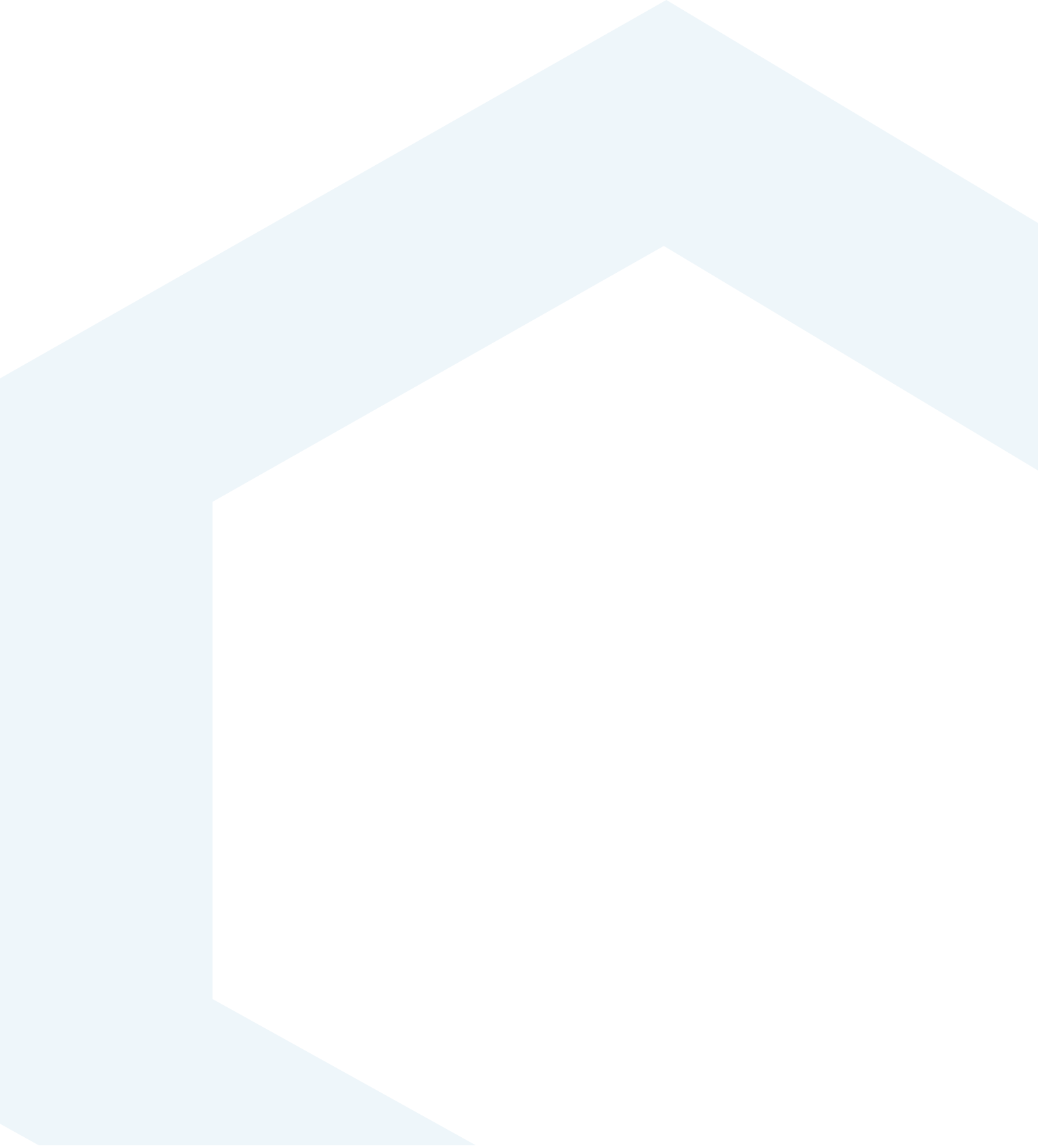 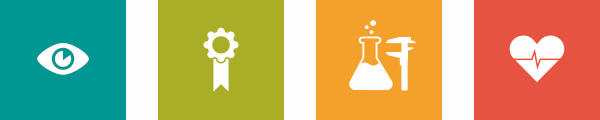 Sommaire1-	OBJET DU DOCUMENT	42-	REFERENCES ET DEFINITIONS	43-	Domaine d’application	54-	SYNTHESE DES MODIFICATIONS	65-	Préambule	66-	Thématique de la section humaine	107-	EXEMPLES DE PORTEE D'ACCREDITATION ET DE LISTE DETAILLEE DES EXAMENS D'UN LABORATOIRE	178-	TABLEAUX DE PORTEES-TYPES PAR SOUS-FAMILLE	28Activité : Phases pré- et postanalytiques (PREPOSTANA)	28Domaine Biologie médicale – Sous-domaine : Biochimie – Sous-famille : Biochimie générale et spécialisée (BIOCHBM)	30Domaine Biologie médicale – Sous-domaine : Biochimie – Sous-famille : Pharmacologie – Toxicologie (PHARMACOSTPBM – TOXICOBM)	36Domaine Biologie médicale – Sous-domaine : Biochimie – Sous-famille : Radiotoxicologie (RADIOTOX)	43Domaine Biologie médicale – Sous-domaine : Hématologie – Sous-famille : Hématocytologie (HEMATOBM)	46Domaine Biologie médicale – Sous-domaine : Hématologie – Sous-famille : Hémostase (COAGBM)	49Domaine Biologie médicale – Sous-domaine : Hématologie – Sous-famille : Immuno-hématologie (IMMUNOHEMATOBM)	52Domaine Biologie médicale – Sous-domaine : Immunologie – Sous-famille : Auto-immunité (AUTOIMMUNOBM)	55Domaine Biologie médicale – Sous-domaine : Immunologie – Sous-famille : Allergie (ALLERGBM)	56Domaine Biologie médicale – Sous-domaine : Immunologie – Sous-famille : Immunologie cellulaire spécialisée et histocompatibilité (groupage HLA; ICELHISTOBM)	58Domaine Biologie médicale – Sous-domaine : Microbiologie – Sous-famille : Microbiologie générale (MICROBIOBM)	62Domaine Biologie médicale – Sous-domaine : Microbiologie – Sous-famille : Bactériologie spécialisée (BACTH)	71Domaine Biologie médicale – Sous-domaine : Microbiologie – Sous-famille : Parasitologie – Mycologie spécialisées (PARASITOMYCO)	73Domaine Biologie médicale – Sous-domaine : Microbiologie – Sous-famille : Virologie spécialisée (VIROH)	77Domaine Biologie médicale – Sous-domaine : Génétique – Sous-famille : Génétique constitutionnelle (GENCOBM)	79Domaine Biologie médicale – Sous-domaine : Génétique – Sous-famille : Génétique somatique (GENSOBM)	84Domaine Biologie médicale – Sous-domaine : Biologie de la Reproduction – Sous-famille : Spermiologie diagnostique (SPERMIOBM)	89Domaine Biologie médicale – Sous-domaine : Biologie de la Reproduction – Sous-famille : Activités biologiques d’AMP (AMPBIOBM)	92Domaine Lieux de travail-Biologie médicale – Sous-domaine : Valeurs limites biologiques – Sous-famille : Pharmacologie – Toxicologie (TOXICOBM)	94Domaine Lieux de travail-Biologie médicale – Sous-domaine : Dosimétrie des travailleurs – Sous-famille : Radiotoxicologie (RADIOTOX)	95Domaine : Anatomie et Cytologie pathologiques – Sous-famille : Histologie (HISTOACP)	98Domaine : Anatomie et Cytologie pathologiques – Sous-famille : Cytologie (CYTOACP)	104Domaine : Anatomie et Cytologie pathologiques – Sous-famille : Virologie (VIROH)	107Domaine : Anatomie et Cytologie pathologiques – Sous-famille : Génétique somatique (GENSOBM)	108Domaine : Anatomie et Cytologie pathologiques – Sous-famille : Autopsie (AUTOPSI)	109Domaine : Biologie médicolégale – Sous-famille : Biologie – Biochimie (MEDICOLEGBB)	110Domaine : Biologie médicolégale – Sous-famille : Génétique moléculaire (MEDICOLEGBM)	113Domaine : Biologie médicolégale – Sous-famille : Toxicologie (TOXICOBM)	1159-	ANNEXE – TABLEAU DE PORTEE D'ACCREDITATION (à renseigner pour préciser la portée d'accréditation)	120OBJET DU DOCUMENTCe document présente les portées-types (ou nomenclature) recensant les examens classiques de Biologie médicale, ainsi que les analyses ou tests des autres domaines relevant de l'accréditation par la section Santé Humaine du Cofrac (cf. document SH REF 00), classés selon la thématique de la section Santé humaine (Domaines /Famille/ Sous-domaines / Sous - Familles), dans le but de faciliter et d'harmoniser l'expression des portées d'accréditation. Ces portées-types sont définies en application des règles d'expression des portées d'accréditation (cf. document SH REF 08).Il n’a pas vocation à présenter un mode d’organisation des structures candidates à l’accréditation. Ainsi l’activité d’une structure peut être représentée par des examens/analyses/tests appartenant à différents domaines, à différentes familles, à différents sous-domaines et à différentes sous- familles.REFERENCES ET DEFINITIONSDéfinitions (cf. documents SH REF 05 et SH REF 08) :Portée d'accréditation : énoncé formel et précis des activités pour lesquelles le laboratoire est accrédité (ou demande l'accréditation).Note : la portée d'accréditation est composée de lignes de portée d'accréditation, regroupées au sein de sous-famille(s) rattachée(s) selon la thématique de la section Santé humaine (cf. ch. 6).Portée flexible standard (A) : portée correspondant à une demande d'accréditation du laboratoire souhaitant avoir la possibilité, entre 2 visites d'évaluation du Cofrac, d'utiliser sous accréditation les révisions successives de méthodes reconnues et d'adopter des méthodes reconnues reposant sur des compétences techniques qu'il a précédemment démontrées.Portée flexible étendue (B) : portée correspondant à une demande d'accréditation du laboratoire souhaitant avoir la possibilité, entre 2 visites d'évaluation du Cofrac, de mettre en œuvre sous accréditation, des méthodes qu'il a adaptées ou développées.Sous-famille : activité à compétence technique cohérente et identifiée par le Cofrac dont les limites sont usuellement reconnues et acceptées par les pairs.Examen de biologie médicale délocalisé (EBMD) : expression usuelle qui représente les examens de biologie médicale dont la phase analytique est réalisée, en dehors d’un laboratoire de biologie médicale car rendue nécessaire par une décision thérapeutique urgente, soit dans un établissement de santé soit, pour des motifs liés à l’urgence, dans des lieux déterminés par le ministère chargé de la santé.Service clinique : lieu de réalisation effective des examens de biologie médicale délocalisés.Site : unité géographique et fonctionnelle du laboratoire, qui pilote le cas échéant les activités d’examens de biologie médicale délocalisés.Site d’EBMD : établissement de soins public ou privé, où sont exercées des activités d’examens de biologie médicale délocalisés. Ces établissements de soins peuvent être constitués d’un ou plusieurs pôles cliniques, eux-mêmes composés d’un ou plusieurs services cliniques développant une démarche coordonnée en réponse aux besoins et aux spécificités des patients pris en charge au niveau du(des) pôle(s) clinique(s).Test unitaire simple (TUS) : examen de biologie médicale réalisé au sein d’un laboratoire de biologie médicale, dont la simplicité de mise en œuvre de la phase analytique permet de répondre à un besoin immédiat au regard du contexte clinique particulier du patient. Ce sont les tests sur bandelettes, sur supports solides et sur lecteurs automatisés.RéférencesNF EN ISO 15189 : Laboratoires de biologie médicale – Exigences concernant la qualité et la compétenceNF EN ISO 22870 : Examens de biologie médicale délocalisée (EBMD) – Exigences concernant la qualité et la compétence NF EN ISO/CEI 17025 : Exigences générales concernant la compétence des laboratoires d'étalonnages et d'essaisSH REF 00 : Règlement Particulier de la section Santé HumaineSH REF 05 : Règlement d'accréditation (NF EN ISO 15189)LAB REF 05 : Règlement d'accréditation (NF EN ISO/CEI 17025)SH REF 08 : Expression et évaluation des portées d'accréditationSH GTA 04 : Guide technique d'accréditation de vérification (portée A) / validation (portée B) des méthodes de biologie médicaleEA 4/17 : EA Position Paper on the description of scopes of accreditation of medical laboratories (disponible sur le site Internet d'EA, www.european-accreditation.org)ILAC G18 : Guidelines for the Formulation of Scopes of Accreditation for Laboratories (disponible sur le site Internet d’ILAC, www.ilac.org)Domaine d’applicationCe document en présentant les portées-types des examens de biologie médicale est applicable pour la définition des portées d'accréditation des LBM accrédités ou candidats à l'accréditation. Ce document aborde également d'autres examens ou analyses relevant du champ d'application de la section Santé Humaine, comme les domaines de la Biologie Médicolégale, de l'Anatomie et la Cytologie Pathologiques (ACP), …Cette nomenclature se veut présenter une certaine exhaustivité, en y répertoriant les examens/analyses couramment réalisés, mais aussi plus spécialisés. Cependant, l'évolution technologique ne permet pas de tenir constamment à jour cette nomenclature (état de l'art à la date de publication de cette nomenclature). Le laboratoire désirant une accréditation sur tout autre examen/analyse ou toute autre sous-famille non répertorié(e) prendra contact auprès du Cofrac, pour avis et étude, le cas échéant, de sa recevabilité.Dans la suite du texte, toute structure accréditée ou candidate à l’accréditation, notamment les laboratoires de biologie médicale (LBM), mais également les laboratoires réalisant des analyses dans le cadre médico-légal, les laboratoires de l'Etablissement Français du Sang (EFS) pour les activités de qualification biologique du don, les cabinets d'Anatomie et de Cytologie Pathologiques (ACP), est appelée laboratoire.SYNTHESE DES MODIFICATIONSLes modifications portent principalement sur : L’apport de précisions dans certaines lignes de portéele regroupement de lignes de portée dans le domaine de la génétique l’affectation de nouveaux codes aux lignes de portée dans le cadre du projet de dématérialisation de la liste détaillée des examens.PréambuleNote : Il est recommandé, en préalable à la lecture de ce document et à l'établissement de la portée d'accréditation du laboratoire, d'avoir pris connaissance du document SH REF 08, "Expression et évaluation des portées d'accréditation" (disponible sur www.cofrac.fr).I. Quelques rappels sur le mode d'expression des portées d'accréditationLa portée d'accréditation est exprimée sous la forme d'une liste de compétences, matérialisée par des lignes de portée d'accréditation.Les lignes de portées correspondant à la phase analytique, regroupées au sein de tableaux de portée d’accréditation, sont définies suivant 4 champs clefs (correspondant à l’intitulé des colonnes des tableaux de portée d'accréditation) nécessaires pour décrire la compétence mise en œuvre à la réalisation des examens/analyses :Nature de l'échantillon biologiqueNature de l'examen/analyse : correspond au résultat associé et/ou à la détermination de la/des caractéristique(s) analysée(s)/recherchée(s). … Il s'agit aussi bien d'un résultat quantitatif, "dosage", "quantification", "dénombrement", "-, ++, ++++", tout comme d'un résultat qualitatif, par exemple "présence" ou "absence" dans le cas de recherche (ou dépistage), ou "positif", "négatif", ou encore relevant d'une identificationNote: la notion d'examen correspond à la biologie médicale, celle d'analyse, à d’autres domaines.Principe de la méthode : principe technique général explicité par les différentes techniques individuelles correspondantes, comprenant le cas échéant le pré-traitement et la méthode de révélation. Référence de la méthode : en portée flexible standard A, correspond à la mention "Méthodes reconnues", i.e. méthodes/équipements/réactifs "fournisseur", le laboratoire pouvant procéder au changement de méthodes reconnues (intégration/adoption) ; en portée flexible étendue B, correspond à la mention "Méthodes reconnues, adaptées ou développées", le laboratoire pouvant procéder à l'adaptation ou au développement (mise au point) de méthodesUn dernier champ clé « Remarques (Limitations, paramètres critiques, …) » est ajouté, pour préciser les indications des autres éléments, par exemple en cas de possible ambiguïté. Le laboratoire pourra mentionner toute autre information quant à la mise en œuvre de l'analyse, telle que conditions d'analyses, limitations, paramètres critiques, … quand cela est applicable et pertinent, s'il en ressent le besoin. Ainsi, par exemple, limitation et indication d'utilisation de la méthode (ex. dépistage, confirmation, routine, …), indication de prélèvement, de prescription, précaution de mise en œuvre … Les portées-types proposées ci-après (cf. ch. 8) mentionnent déjà pour certaines lignes de portée, une mention générique.Le laboratoire doit disposer d'une liste détaillée des examens (analyses) en vigueur, correspondant à sa portée d'accréditation. Elle contient les examens pour lesquels le processus, en particulier de vérification/validation de méthode, a été mené jusqu’à son terme.Elle ne fait apparaitre que les examens, pour lesquels le processus aboutit à un résultat donnant lieu à un compte-rendu.Dans le cas de processus complexes pouvant faire appel à plusieurs lignes de portée (cas de la microbiologie), la liste détaillée est exprimée de manière à ce que chaque examen apparaisse ; chaque sous-processus étant clairement défini dans le processus de vérification/validation de méthode.Cette liste détaillée est sous la responsabilité du laboratoire et est gérée par son système de management de la qualité (SMQ). Elle est de fait disponible auprès de celui-ci qui la tient à jour « en temps réel ». Cette liste détaillée est exprimée selon le document SH FORM 06 (formulaire disponible sur le site Internet du Cofrac www.cofrac.fr - cf. exemple au ch. 7), par site de réalisation de la phase analytique et par sous-famille. Elle est communiquée par voie électronique au Cofrac à chaque évolution (avec indication des évolutions : changement d’automate, changement de réactif, changement de méthode, ajout ou retrait dans le cadre d’une ligne de portée d’accréditation…) et mise à disposition des clients (patients/prescripteurs, …).Note 1 : En cas de demande d'accréditation (initiale, extension), cette liste est à transmettre également par voie électronique au Cofrac, et correspond à la portée d’accréditation demandée (cf. SH FORM 06). Cette liste peut être mise à disposition des clients (patients/prescripteurs, …), le laboratoire ne pouvant faire état de son accréditation qu'une fois l'accréditation octroyée (cf. GEN REF 11 « règles générales d’utilisation de la marque Cofrac »).Des lignes de portée relatives aux phases pré- et post- analytiques peuvent venir compléter les tableaux de portée d’accréditation.II. Indications pour définir la portée d'accréditation d'un laboratoire, à partir des portées-types (nomenclature)Il appartient au laboratoire, pour sa demande d'accréditation (initiale, extension), de renseigner un tableau de portée d'accréditation par sous-famille et par site de réalisation (cf. annexe en fin de document, ch. 9), correspondant à la phase analytique, et ce fidèlement et strictement à partir des portées-types (nomenclature) des examens/analyses proposé(e)s ci-après (cf. ch. 8), en respectant le format de la nomenclature, des tableaux et des lignes de portée. Il utilise ce document proposant les portées-types, comme une bibliothèque de portées, dans lequel il extrait les lignes de portée qu'il souhaite présenter à l'accréditation et correspondant à la manière dont il réalise ses examens (analyses). Chaque ligne de portée des tableaux ci-après constitue un tout indissociable correspondant à un examen ou à un ensemble d'examens réalisé selon une compétence bien définie et individualisée, s'appuyant notamment sur un principe technique général. Le laboratoire a le choix des lignes de portée, donc des examens, qu'il présente à l'accréditation, en fonction de son activité et de la manière dont il les réalise (méthodes). Il peut dans certains cas ajuster ces lignes (cf. mention (*) ci-après dans les tableaux de portée). Il lui appartient également de choisir le type de portée (flexible standard, A, ou flexible étendue, B) pour chaque ligne de portée.Lorsque le laboratoire choisit une ligne de portée flexible étendue B, il doit préciser la/les technique(s) employée(s). Seules les techniques employées, pour lesquelles le laboratoire est en mesure de démontrer sa compétence à adapter/développer et valider les méthodes seront retenues. Note 2 : La portée d'accréditation peut présenter une partie en portée flexible standard (A) et une autre partie en portée flexible étendue (B), entre sous-familles ou au sein d'une même sous-famille d'examens, pour constituer une portée "mixte". Si une ligne de portée est mentionnée en portée de type B, il n'est pas nécessaire de mentionner la même ligne de portée de type A, le type de portée B incluant le type de portée A.Note 3 : Un examen peut exceptionnellement correspondre à des lignes de portées-types de deux sous-familles différentes. Dans ce cas, le choix du laboratoire repose sur le contexte de réalisation de cet examen.Pour les examens « dosage de xénobiotiques (médicaments, stupéfiants, drogues-toxiques, …) » (BM PT01), le laboratoire peut choisir la ligne BM BB01 s’ils sont réalisés dans un cadre d’urgence (phénobarbital, benzodiazépine, éthanol, paracétamol, …) ou de suivi régulier de médicaments à marge thérapeutique étroite (digoxine, lithium, ciclospirine, vancomycine, amikacine, …), s’il ne compte présenter que ces examens pour la sous-famille concernée, réalisés sur les mêmes équipements.Pour les examens « IgE totales » (ligne BM AB01) et « ATG, ATPO, Anti-DNA et facteur rhumatoide » (ligne BM AI01), le laboratoire peut choisir la ligne BM BB01 s’il ne compte présenter que cet examen pour la sous-famille concernée réalisé sur les mêmes équipements dans un contexte général, sans intention de faire évoluer sa liste détaillée au-delà.Pour l’examen « immunophénotypage lymphocytaire », le laboratoire choisit la ligne BM HB06 de la sous-famille HEMATOBM si l’examen est réalisé dans le cadre de l’exploration des hémopathies (syndrome lymphoprolifératif, leucémie aigue, …) et/ou la ligne BM IC01 de la sous-famille ICELHISTOBM si l’examen est réalisé dans le cadre de l’exploration de l’immunité (déficit immunitaire, activation monocytaire, …). Pour l’examen « Recherche, identification et détermination de la concentration de récepteurs, de cytokines et d'immunomodulateurs», le laboratoire choisit la ligne BM IC06 de la sous-famille groupage HLA ; ICELHISTOBM si l’examen est réalisé dans le cadre de l’exploration des réponses immunitaires (maladies auto-immunes,  pathologies inflammatoires, déficits immunitaires…)  et/ou la ligne BM MG14 de la sous-famille MICROBIOBM si l’examen est réalisé dans le cadre du diagnostic et/ou du suivi d’une maladie infectieuse.Nature de l'échantillon biologiqueAucune modification n'est possible dans cet élément, notamment le retrait de nature(s) d’échantillon proposée(s). C’est la liste détaillée en vigueur qui précisera les natures d’échantillon pour lesquelles les examens (analyses) sont effectivement couverts par l’accréditation.Nature de l'examen/analyseAucune modification n'est possible dans cet élément, notamment retrait de types(s) d’examen/analyse proposé(s). C’est la liste détaillée en vigueur qui précisera les examens (analyses) effectivement couverts par l’accréditation. Principe de méthodeAucune modification n'est possible dans cet élément, notamment retrait de technique(s) proposée(s) (sauf quand cela est proposé à l'aide d'un (*) ou quand la ligne de portée est flexible étendue B). Les indications précises sur les méthodes (automatisée avec le nom de l’automate/manuelle, complété par la ou les technique(s) mise(s) en œuvre sous couvert de l’accréditation) sont à reporter dans la liste détaillée en vigueur des examens (analyses). Référence de la méthodeLe laboratoire ne retient que la mention qui correspond à la flexibilité souhaitée, comme proposé à l’aide d’un (**). Dans le cadre d'une demande d'accréditation en portée flexible standard A, le laboratoire ne retiendra que la mention « méthodes reconnues (A) ».RemarquesLe laboratoire précisera notamment, si sa demande concerne des Examens de Biologie Médicale Délocalisée (EBMD), le(s) site(s) d’EBMD et le(s) pôle(s) clinique(s) concerné(s) par le/les examen(s), en précisant son/leur intitulé et son/leur adresse sous le tableau de portée correspondant.En biologie médicale, le laboratoire exprime également une ligne de portée d'accréditation, pour chacun des sites du laboratoire objet de l'accréditation, pour le/les site(s) réalisant ou faisant réaliser sous sa responsabilité les prélèvements d’échantillons biologiques et communicant les résultats interprétés aux patients/cliniciens (ex. site périanalytique, plateau technique ouvert au public). Cette ligne de portée d'accréditation mentionne toutes les sous-familles correspondant à la portée d'accréditation, ou de demande d'accréditation, de la phase analytique (ex. plateau technique ou site(s) ayant tout ou partie de l'activité analytique). Note 4 : Le laboratoire ne peut pas mentionner dans sa portée d'accréditation correspondant au prélèvement et à la communication de résultats, une sous-famille non mentionnée dans sa portée d'accréditation, ou de demande d'accréditation, de la phase analytique correspondante, sauf si pour l’ensemble des examens de cette famille, les échantillons biologiques sont systématiquement transmis (par exemple pour des examens spécifiques et/ou spécialisés comme en génétique). Note 5 : Pour les laboratoires ne prenant pas en charge de patients (laboratoires spécialisés, laboratoires de référence, …), cette indication n’est pas mentionnée. Cela ne signifie pas que le laboratoire n’est pas concerné par la phase préanalytique ou par la phase postanalytique (mise à disposition des laboratoires d’informations préanalytiques, vérification de la qualité des échantillons reçus, validation et interprétation des résultats, communication des résultats interprétés aux laboratoires prenant en charge le patient, …).Note 6 : Pour les sites ayant uniquement une activité analytique (ex. plateau technique, site spécialisé) et ne réalisant pas de prélèvement, cette indication n'est pas mentionnée. Cela ne signifie pas que ces sites ne sont pas concernés par la phase préanalytique, ni la phase postanalytique (vérification de la qualité des échantillons reçus, délai/conservation, validation de résultat, voire interprétations, en fonction de l'organisation retenue avec les autres sites).Thématique de la section humaineLes activités d'examens, d'analyses ou autres tests qui sont ou peuvent être accréditées par la section Santé humaine sont réparties selon 4 rubriques structurantes, classées par ordre hiérarchique descendant comme suit :les domaines, définis au nombre de 6 ;les familles, définies au nombre de 3 conformément à l’arrêté du 4 novembre 2015 modifiant la liste des familles du domaine de la biologie médicale. Les familles ne sont présentes que pour le domaine de la biologie médicale ;les sous-domaines, le cas échéant. Pour certains domaines, il n'y a pas de sous-domaines définis ;les sous-familles. Une même sous-famille peut être rattachée à plusieurs sous-domaines ou domaines (ex. cf. tableau ci-dessous). La famille est constituée de lignes de portée (LP).La thématique de la section Santé humaine définie en Domaines/Familles/Sous-domaines/Sous-familles s'organise de la manière suivante :Norme d’accréditation et réglementation française applicableLes lignes de portée, dont relèvent les examens pour lesquels l’accréditation est rendue obligatoire dans le cadre réglementaire français, sont identifiées par le symbole # dans les tableaux de portée par sous-famille (cf. §8).Notes :(1) Conformément à l’article L.6221-1 du Code de la Santé Publique, un laboratoire de biologie médicale ne peut réaliser d’examen de biologie médicale sans accréditation. L’accréditation porte également, lorsque le laboratoire réalise ces activités ou examens :	1°) sur les activités biologiques d’assistance médicale à la procréation ;	2°) sur les examens d’anatomie et de cytologie pathologiques figurant soit à la nomenclature des actes de biologie médicale, soit à la nomenclature générale des actes professionnels.Conformément à l’arrêté du 5 août 2010 fixant les références des normes d’accréditation applicables aux laboratoires de biologie médicale, l’accréditation est délivrée selon la norme NF EN ISO 15189, complétée pour les examens de biologie médicale délocalisés, par la norme NF EN ISO 22870. Elles sont complétées par les exigences législatives et réglementaires strictement et directement liées à l’application des normes (cf. document Cofrac, SH REF 02).- (2) Le domaine Lieux de travail – Biologie médicale, correspond à une activité de Biologie médicale, pour laquelle s'applique des règlementations particulières du ministère en charge du travail, dans le cadre de la surveillance de l'état de santé des travailleurs. C'est pourquoi il est individualisé, notamment :pour le Sous-domaine Valeurs limites biologiques (VLB) – article R.4724-15 du Code du Travail, l'activité de Pharmacologie – Toxicologie correspond à ce jour à la Plombémie, avec l’application de l'arrêté du 15 décembre 2009 relatif aux contrôles du respect des valeurs limites biologiques fixées à l’article R. 4412-152 du code du travail pour les travailleurs exposés au plomb et à ses composés et aux conditions d’accréditation des laboratoires chargés des analyses (cf. document Cofrac, SH REF 20) ;pour le Sous-domaine Dosimétrie des travailleurs – article R.4451-64 du Code du Travail, Radiotoxicologie, avec l’application l'arrêté du 21 juin 2013 relatif aux conditions de délivrance du certificat et de l’agrément pour les organismes en charge de la surveillance individuelle de l’exposition des travailleurs aux rayonnements ionisants.- (3) Pour le domaine Biologie médicolégale, l’accréditation est en principe délivrée selon la norme NF EN ISO/CEI 17025. Compte-tenu de la proximité des activités de toxicologie médicolégale et de toxicologie médicale, l’accréditation peut également être délivrée pour cette sous-famille selon la norme NF EN ISO 15189, sous réserve que le laboratoire candidat à l’accréditation soit un laboratoire de biologie médicale.Conformément au décret n°2016-796 du 14 juin 2016 modifiant le décret n°97-109 du 6 février 1997 relatif aux conditions d’agrément des personnes habilitées à procéder à des identifications par empreintes génétiques dans le cadre d’une procédure judiciaire ou de la procédure extrajudiciaire d’identification des personnes décédées, les laboratoires où sont exécutées ces missions d’identification sont accrédités par suivant la norme ISO/CEI 17025.Conformément à l’arrêté du 13 décembre 2016 fixant les modalités du dépistage des substances témoignant de l’usage de stupéfiants, et des analyses et examens prévus par le code de la route, les laboratoires de police scientifique sont accrédités selon la norme NF EN ISO 17025 et les laboratoires de biologie médicale sont accrédités conformément aux dispositions de l’article L.6221-1 du Code de la Santé Publique. Par ailleurs, dans le cadre de l’application du code mondial antidopage/standard international pour les laboratoires (SIL) de l’Agence Mondiale Antidopage, l’accréditation des laboratoires pour la sous-famille Contrôle du dopage humain est nécessairement réalisée selon la norme NF EN ISO/CEI 17025.- (4) Pour le domaine Biologie humaine, les sous-familles correspondantes sont données à titre indicatif pour illustration et peuvent être complétées par celles mentionnées en Biologie médicale. Par exemple, un laboratoire désirant une accréditation en Hématocytologie en Recherche, Etude et Développement peut tout à fait déposer une demande d'accréditation correspondante, en employant les lignes de portée définies en Biologie médicale et/ou en s'en inspirant, pour correspondre à son activité.Sous-domaine Produits dérivés humains : ex. qualification de PSL, produits à visée thérapeutique ou pharmacie, …Sous-domaine Recherche, Etude et Développement : prestation de service, études cliniques, études épidémiologiques, …L’accréditation est en principe délivrée selon la norme NF EN ISO/CEI 17025. Compte-tenu de la proximité de ces activités avec celles de biologie médicale, l’accréditation peut également être délivrée pour ce domaine selon la norme NF EN ISO 15189, sous réserve que le laboratoire candidat à l’accréditation soit un laboratoire de biologie médicale.S'il est proposé des lignes de portée en Biologie médicale pour les sous-familles usuelles (hormis en DOSBIO et ATNCBM), ainsi que pour les domaines ACP et Lieux de travail – Biologie médicale, il n'est pas établi et proposé à ce jour de lignes de portée pour toutes les sous-familles (en italique) des autres domaines. Pour ces derniers, la thématique existe (voire des accréditations sont octroyées, cf. site Internet du Cofrac, www.cofrac.fr). Le laboratoire peut employer les lignes de portée, correspondant à son activité, définies notamment en Biologie médicale et/ou s'en inspirer pour établir sa portée d'accréditation. Les portées peuvent dans ce cas être définies sur mesure, pour correspondre aux besoins et aux activités du laboratoire. Il est rappelé que le laboratoire désirant une accréditation sur tout autre examen/analyse ou toute autre sous-famille (domaine) non répertorié(e) prendra contact auprès du Cofrac, pour avis et étude, le cas échéant, de sa recevabilité.Pour la publication de l'attestation d'accréditation (1ère page) bilingue (anglais), sur laquelle est/sont mentionné(s) le(s) domaine(s) et le(s) sous-domaine(s), voici le tableau correspondant en anglais (uniquement domaines et sous-domaines) :EXEMPLES DE PORTEE D'ACCREDITATION ET DE LISTE DETAILLEE DES EXAMENS D'UN LABORATOIREExemple de liste détaillée des examens, correspondant à la portée d'accréditation du laboratoire présentée ci-après.Liste détaillée des examens couverts par l’accréditation du laboratoireExemple d'une portée d'accréditation d'un laboratoire correspondant à la liste détaillée présentée ci-dessusLABORATOIRE : LBM – SITE : 1Tableau de portée d'accréditationDomaine : Biologie médicale - Sous-domaine : Biochimie – Sous-famille : Biochimie générale et spécialisée (BIOCHBM)Domaine : Biologie médicale - Sous-domaine : Biochimie – Sous-famille : Pharmacologie – Toxicologie (PHARMACOSTPBM - TOXICOBM)Domaine : Biologie médicale - Sous-domaine : Hématologie – Sous-famille : Hématocytologie (HEMATOBM)Domaine : Biologie médicale - Sous-domaine : Hématologie – Sous-famille : Hémostase (COAGBM)Domaine Biologie médicale – Sous-domaine : Microbiologie – Sous-famille : Microbiologie générale (MICROBIOBM)Portée flexible standard (A) : Le laboratoire peut adopter toute méthode reconnue (fournisseur, publiée ou normalisée), selon le(s) même(s) principe(s) de méthode, dans la limite des possibilités définies dans la portée d'accréditation.Portée flexible étendue (B) : Le laboratoire peut adopter et/ou adapter toute méthode reconnue (fournisseur, publiée ou normalisée), voire développer ses propres méthodes, selon le(s) même(s) principe(s) de méthode, dans la limite des possibilités définies dans la portée d'accréditation.La liste exhaustive en vigueur des examens/analyses couverts par l'accréditation est disponible auprès du laboratoire.# accréditation rendue obligatoire dans le cadre réglementaire français précisé par le texte en référence dans le document SH INF 50 disponible sur www.cofrac.fr.TABLEAUX DE PORTEES-TYPES PAR SOUS-FAMILLELes tableaux de portée ci-après présentent les lignes de portée d'accréditation à choisir en fonction de l'activité du laboratoire et de la portée d'accréditation demandée, et à personnaliser selon les renvois et notes suivants :(*): Pour certaines lignes de portée, le laboratoire précise la/les technique(s) employée(s), en retirant ou conservant la/les mention(s) proposée(s). De manière générale, en dehors de la proposition de choix (*), il est rappelé qu'il ne peut être retiré de technique. Voir II du préambule, ch. 5, pour plus de précisions.(**) : Ne retenir que la mention qui correspond à la flexibilité souhaitée.Note : Les sous-familles sont repérées par un code couleur, repris en bas de page, avec l'intitulé correspondant.Activité : Phases pré- et postanalytiques (PREPOSTANA)Prélèvement d'échantillons biologiques, effectué par le laboratoire ou sous sa responsabilité, et communication aux patients/cliniciens de résultats interprétés en (***) :- Biochimie générale et spécialisée (BIOCHBM)- Pharmacologie – Toxicologie (PHARMACOSTPBM – TOXICOBM)- Radiotoxicologie (RADIOTOX)- Hématocytologie (HEMATOBM)- Hémostase (COAGBM)- Immuno-hématologie (IMMUNOHEMATOBM)- Auto-immunité (AUTOIMMUNOBM)- Allergie (ALLERGBM)- Immunologie cellulaire spécialisée et Histocompatibilité (groupage HLA; ICELHISTOBM)- Microbiologie générale (MICROBIOBM)- Bactériologie spécialisée (BACTH)- Parasitologie – Mycologie spécialisées (PARASITOMYCO)- Virologie spécialisée (VIROH)- Agents transmissibles non conventionnels (ATNCBM)- Génétique constitutionnelle (GENMOLBM)- Génétique somatique (GENMOLBM)- Dosimétrie biologique (DOSBIO)- Spermiologie diagnostique (SPERMIOBM)- Activités biologiques d’AMP (AMPBIOBM)Prélèvement d'échantillons biologiques, effectué par le laboratoire ou sous sa responsabilité, avec  transmission systématique en vue d’analyse et d’interprétation et communication aux patients/cliniciens de résultats interprétés en (***) :- Biochimie générale et spécialisée (BIOCHBM)- Pharmacologie – Toxicologie (PHARMACOSTPBM – TOXICOBM)- Radiotoxicologie (RADIOTOX)- Hématocytologie (HEMATOBM)- Hémostase (COAGBM)- Immuno-hématologie (IMMUNOHEMATOBM)- Auto-immunité (AUTOIMMUNOBM)- Allergie (ALLERGBM)- Immunologie cellulaire spécialisée et Histocompatibilité (groupage HLA; ICELHISTOBM)- Microbiologie générale (MICROBIOBM)- Bactériologie spécialisée (BACTH)- Parasitologie et Mycologie spécialisées (PARASITOMYCO)- Virologie spécialisée (VIROH)- Agents transmissibles non conventionnels (ATNCBM)- Génétique constitutionnelle (GENMOLBM)- Génétique somatique (GENMOLBM)- Dosimétrie biologique (DOSBIO)- Spermiologie diagnostique (SPERMIOBM)- Activités biologiques d’AMP (AMPBIOBM)(***): Au choix, le laboratoire mentionne les sous-familles, pour correspondre à la portée d'accréditation (demandée) de la phase analytique, en retirant certaines sous-familles, pour les sites réalisant cette activité. De même, le laboratoire mentionne les sous-familles correspondant aux échantillons transmis systématiquement (ex. dans le cas d'examens spécialisés), pour préciser la portée d'accréditation (demandée) correspondante (cf. deuxième note du II du préambule, ch. 5)Domaine Biologie médicale – Sous-domaine : Biochimie – Sous-famille : Biochimie générale et spécialisée (BIOCHBM)Pour l’ensemble des examens relevant des lignes identifiées par un #, l’accréditation est rendue obligatoire dans le cadre réglementaire français par l’article L.6221-1 du Code de la Santé Publique. (*): Pour certaines lignes de portée, préciser la/les technique(s) employée(s), en retirant ou conservant la/les mention(s) proposée(s).(**) : Ne retenir que la mention qui correspond à la flexibilité souhaitée.Domaine Biologie médicale – Sous-domaine : Biochimie – Sous-famille : Pharmacologie – Toxicologie (PHARMACOSTPBM – TOXICOBM)Pour l’ensemble des examens relevant des lignes identifiées par un #, l’accréditation est rendue obligatoire dans le cadre réglementaire français par l’article L.6221-1 du Code de la Santé Publique.NOTE : Concernant la Plombémie, dans le cadre de la surveillance de l'état de santé des travailleurs, consulter le document Cofrac SH REF 20, "Exigences spécifiques et recommandations d'accréditation en plombémie", disponible sur www.cofrac.fr, qui contient les lignes de portée correspondantes. Dans ce cas le rattachement se fait au sein du Domaine, Lieux de travail – Biologie médicale, Sous-domaine, Valeurs limites biologiques. Si l'activité en Plombémie est en dehors de ce cadre réglementaire, alors elle est rattachée au domaine de la Biologie médicale, au sein de cette famille Pharmacologie – Toxicologie, pour correspondre aux lignes de portée de Recherche, identification ("screening") et/ou détermination de la concentration de métaux et métalloïdes (par SAA ou ICP-OES et/ou ICP-MS; cf. ce tableau ci-dessus).(*) : Pour certaines lignes de portée, préciser la/les technique(s) employée(s), en retirant ou conservant la/les mention(s) proposée(s).(**) : Ne retenir que la mention qui correspond à la flexibilité souhaitée.Domaine Biologie médicale – Sous-domaine : Biochimie – Sous-famille : Radiotoxicologie (RADIOTOX)Pour l’ensemble des examens relevant des lignes identifiées par un #, l’accréditation est rendue obligatoire dans le cadre réglementaire français par l’article L.6221-1 du Code de la Santé Publique.NOTE : dans le cadre de la surveillance individuelle de l’exposition des travailleurs aux rayonnements ionisants, se reporter au tableau de portée-type de la Radiotoxicologie dans le Domaine Lieux de travail – Biologie médicale, Sous-domaine Dosimétrie des travailleurs.Domaine Biologie médicale – Sous-domaine : Hématologie – Sous-famille : Hématocytologie (HEMATOBM)Pour l’ensemble des examens relevant des lignes identifiées par un #, l’accréditation est rendue obligatoire dans le cadre réglementaire français par l’article L.6221-1 du Code de la Santé Publique.(**) : Ne retenir que la mention qui correspond à la flexibilité souhaitée.Domaine Biologie médicale – Sous-domaine : Hématologie – Sous-famille : Hémostase (COAGBM)Pour l’ensemble des examens relevant des lignes identifiées par un #, l’accréditation est rendue obligatoire dans le cadre réglementaire français par l’article L.6221-1 du Code de la Santé Publique.(*) : Pour certaines lignes de portée, préciser la/les technique(s) employée(s), en retirant ou conservant la/les mention(s) proposée(s).(**) : Ne retenir que la mention qui correspond à la flexibilité souhaitée.Domaine Biologie médicale – Sous-domaine : Hématologie – Sous-famille : Immuno-hématologie (IMMUNOHEMATOBM)Pour l’ensemble des examens relevant des lignes identifiées par un #, l’accréditation est rendue obligatoire dans le cadre réglementaire français par l’article L.6221-1 du Code de la Santé Publique.(**) : Ne retenir que la mention qui correspond à la flexibilité souhaitée.Domaine Biologie médicale – Sous-domaine : Immunologie – Sous-famille : Auto-immunité (AUTOIMMUNOBM)Pour l’ensemble des examens relevant des lignes identifiées par un #, l’accréditation est rendue obligatoire dans le cadre réglementaire français par l’article L.6221-1 du Code de la Santé Publique.(**) : Ne retenir que la mention qui correspond à la flexibilité souhaitée.Domaine Biologie médicale – Sous-domaine : Immunologie – Sous-famille : Allergie (ALLERGBM)Pour l’ensemble des examens relevant des lignes identifiées par un #, l’accréditation est rendue obligatoire dans le cadre réglementaire français par l’article L.6221-1 du Code de la Santé Publique.(*) : Pour certaines lignes de portée, préciser la/les technique(s) employée(s), en retirant ou conservant la/les mention(s) proposée(s).Pour certaines lignes de portée, le laboratoire précise la/les technique(s) employée(s), en retirant ou conservant la/les mention(s) proposée(s).(**) : Ne retenir que la mention qui correspond à la flexibilité souhaitée.Domaine Biologie médicale – Sous-domaine : Immunologie – Sous-famille : Immunologie cellulaire spécialisée et histocompatibilité (groupage HLA; ICELHISTOBM)Pour l’ensemble des examens relevant des lignes identifiées par un #, l’accréditation est rendue obligatoire dans le cadre réglementaire français par l’article L.6221-1 du Code de la Santé Publique.(**) : Ne retenir que la mention qui correspond à la flexibilité souhaitée.Domaine Biologie médicale – Sous-domaine : Microbiologie – Sous-famille : Microbiologie générale (MICROBIOBM)Pour l’ensemble des examens relevant des lignes identifiées par un #, l’accréditation est rendue obligatoire dans le cadre réglementaire français par l’article L.6221-1 du Code de la Santé Publique.(**) : Ne retenir que la mention qui correspond à la flexibilité souhaitée.Domaine Biologie médicale – Sous-domaine : Microbiologie – Sous-famille : Bactériologie spécialisée (BACTH)Pour l’ensemble des examens relevant des lignes identifiées par un #, l’accréditation est rendue obligatoire dans le cadre réglementaire français par l’article L.6221-1 du Code de la Santé Publique.(**) : Ne retenir que la mention qui correspond à la flexibilité souhaitée.Domaine Biologie médicale – Sous-domaine : Microbiologie – Sous-famille : Parasitologie – Mycologie spécialisées (PARASITOMYCO)Pour l’ensemble des examens relevant des lignes identifiées par un #, l’accréditation est rendue obligatoire dans le cadre réglementaire français par l’article L.6221-1 du Code de la Santé Publique.(**) : Ne retenir que la mention qui correspond à la flexibilité souhaitée.Domaine Biologie médicale – Sous-domaine : Microbiologie – Sous-famille : Virologie spécialisée (VIROH)Pour l’ensemble des examens relevant des lignes identifiées par un #, l’accréditation est rendue obligatoire dans le cadre réglementaire français par l’article L.6221-1 du Code de la Santé Publique.(**) : Ne retenir que la mention qui correspond à la flexibilité souhaitée.Domaine Biologie médicale – Sous-domaine : Génétique – Sous-famille : Génétique constitutionnelle (GENCOBM)Pour l’ensemble des examens relevant des lignes identifiées par un #, l’accréditation est rendue obligatoire dans le cadre réglementaire français par l’article L.6221-1 du Code de la Santé Publique.(*): Pour certaines lignes de portée, préciser la/les technique(s) employée(s), en retirant ou conservant la/les mention(s) proposée(s).(**) : Ne retenir que la mention qui correspond à la flexibilité souhaitée.Domaine Biologie médicale – Sous-domaine : Génétique – Sous-famille : Génétique somatique (GENSOBM)Pour l’ensemble des examens relevant des lignes identifiées par un #, l’accréditation est rendue obligatoire dans le cadre réglementaire français par l’article L.6221-1 du Code de la Santé Publique.(*): Pour certaines lignes de portée, préciser la/les technique(s) employée(s), en retirant ou conservant la/les mention(s) proposée(s).(**) : Ne retenir que la mention qui correspond à la flexibilité souhaitée.Domaine Biologie médicale – Sous-domaine : Biologie de la Reproduction – Sous-famille : Spermiologie diagnostique (SPERMIOBM)Pour l’ensemble des examens relevant des lignes identifiées par un #, l’accréditation est rendue obligatoire dans le cadre réglementaire français par l’article L.6221-1 du Code de la Santé Publique.Si la spermiologie diagnostique est effectuée dans un centre d’AMP (adresse différente du site du LBM auquel il se rattache), faire apparaitre le nom et l’adresse du centre d’AMP dans la colonne ‘Remarques’.(**) : Ne retenir que la mention qui correspond à la flexibilité souhaitée.Domaine Biologie médicale – Sous-domaine : Biologie de la Reproduction – Sous-famille : Activités biologiques d’AMP (AMPBIOBM)Pour l’ensemble des examens relevant des lignes identifiées par un #, l’accréditation est rendue obligatoire dans le cadre réglementaire français par l’article L.6221-1 du Code de la Santé Publique.Si les activités biologiques d’AMP sont effectuées dans des locaux différents de ceux du LBM (adresse différente du site du LBM auquel elles se rattachent), faire apparaître le nom et l’adresse du centre d’AMP dans la colonne ‘Remarques’. (**) : Ne retenir que la mention qui correspond à la flexibilité souhaitée.Domaine Lieux de travail-Biologie médicale – Sous-domaine : Valeurs limites biologiques – Sous-famille : Pharmacologie – Toxicologie (TOXICOBM)NOTE : Cette activité correspond à la Plombémie, dans le cadre de la la surveillance de l'état de santé des travailleurs. Consulter le document Cofrac SH REF 20 "Exigences spécifiques et recommandations d'accréditation en plombémie" disponible sur www.cofrac.fr, qui contient les lignes de portée correspondantes.Pour l’ensemble des examens relevant des lignes identifiées par un #, l’accréditation est rendue obligatoire dans le cadre réglementaire français par l’article L.6221-1 du Code de la Santé Publique et par l’article R.4724-15 du Code du travail.Domaine Lieux de travail-Biologie médicale – Sous-domaine : Dosimétrie des travailleurs – Sous-famille : Radiotoxicologie (RADIOTOX)Pour l’ensemble des examens relevant des lignes identifiées par un #, l’accréditation est rendue obligatoire dans le cadre réglementaire français par l’article L.6221-1 du Code de la Santé Publique et par l’article R.4724-15 du Code du travail.NOTE : Dans le cadre de la réglementation relative à la surveillance individuelle de l’exposition des travailleurs aux rayonnements ionisants, la liste détaillée des examens comporte, en plus des éléments généraux définis au I du préambule ch. 5, des colonnes « Domaine d’énergie », et « Domaine de mesure ».Domaine : Anatomie et Cytologie pathologiques – Sous-famille : Histologie (HISTOACP)Pour l’ensemble des examens relevant des lignes identifiées par un #, l’accréditation est rendue obligatoire dans le cadre réglementaire français pour les laboratoires de biologie médicale par l’article L.6221-1 du Code de la Santé Publique. (**) : Ne retenir que la mention qui correspond à la flexibilité souhaitée.Domaine : Anatomie et Cytologie pathologiques – Sous-famille : Cytologie (CYTOACP)Pour l’ensemble des examens relevant des lignes identifiées par un #, l’accréditation est rendue obligatoire dans le cadre réglementaire français pour les laboratoires de biologie médicale par l’article L.6221-1 du Code de la Santé Publique. (**) : Ne retenir que la mention qui correspond à la flexibilité souhaitée.Domaine : Anatomie et Cytologie pathologiques – Sous-famille : Virologie (VIROH)Pour l’ensemble des examens relevant des lignes identifiées par un #, l’accréditation est rendue obligatoire dans le cadre réglementaire français pour les laboratoires de biologie médicale par l’article L.6221-1 du Code de la Santé Publique.(**) : Ne retenir que la mention qui correspond à la flexibilité souhaitée.Domaine : Anatomie et Cytologie pathologiques – Sous-famille : Génétique somatique (GENsoBM)Pour l’ensemble des examens relevant des lignes identifiées par un #, l’accréditation est rendue obligatoire dans le cadre réglementaire français pour les laboratoires de biologie médicale par l’article L.6221-1 du Code de la Santé Publique.(**) : Ne retenir que la mention qui correspond à la flexibilité souhaitée.Domaine : Anatomie et Cytologie pathologiques – Sous-famille : Autopsie (AUTOPSI)Pour l’ensemble des examens relevant des lignes identifiées par un #, l’accréditation est rendue obligatoire dans le cadre réglementaire français pour les laboratoires de biologie médicale par l’article L.6221-1 du Code de la Santé Publique. (**) : Ne retenir que la mention qui correspond à la flexibilité souhaitée.Domaine : Biologie médicolégale – Sous-famille : Biologie – Biochimie (MEDICOLEGBB) (**) : Ne retenir que la mention qui correspond à la flexibilité souhaitée.Domaine : Biologie médicolégale – Sous-famille : Génétique moléculaire (MEDICOLEGBM)Pour l’ensemble des examens relevant des lignes identifiées par un #, l’accréditation est rendue obligatoire dans le cadre réglementaire français par le décret n°2016-796 du 14 juin 2016 modifiant le décret n°97-109 du 6 février 1997 relatif aux conditions d’agrément des personnes habilitées à procéder à des identifications par empreintes génétiques dans le cadre d’une procédure judiciaire ou de la procédure extrajudiciaire d’identification des personnes décédées. (**) : Ne retenir que la mention qui correspond à la flexibilité souhaitée.Domaine : Biologie médicolégale – Sous-famille : Toxicologie (TOXICOBM)(*) : Pour certaines lignes de portée, préciser la/les technique(s) employée(s), en retirant ou conservant la/les mention(s) proposée(s).(**) : Ne retenir que la mention qui correspond à la flexibilité souhaitée.ANNEXE – TABLEAU DE PORTEE D'ACCREDITATION (à renseigner pour préciser la portée d'accréditation)Ce(s) tableau(x) de portée établi(s) et renseigné(s) ci-dessous est/sont à transmettre au format électronique (Word) au Cofrac (un tableau de portée par sous-famille et par site), par e-mail, dans le cas de demande initiale d'accréditation ou d'extension. Le laboratoire précise en en-tête sa dénomination (associée à son numéro d'accréditation le cas échéant), avec également l'intitulé du/des site(s) concerné(s), ainsi qu'en pied de page la date ("mois année") et la version (la première pouvant être "v00" ou "v01") de son/ses tableau(x) de portée, notamment dans le cadre de sa/leur révision ("vn+1"), cf. exemple de tableaux de portée au ch. 8 de ce document.Tableau de portée d'accréditationDomaine :			– Sous-domaine :                    – Sous-famille :                (CODESOUSFAMILLE)Le cas échéant :Portée flexible standard (A) : Le laboratoire peut adopter toute méthode reconnue (fournisseur, publiée ou normalisée), selon le(s) même(s) principe(s) de méthode, dans la limite des possibilités définies dans la portée d'accréditation.Portée flexible étendue (B) : Le laboratoire peut adopter et/ou adapter toute méthode reconnue (fournisseur, publiée ou normalisée), voire développer ses propres méthodes, selon le(s) même(s) principe(s) de méthode, dans la limite des possibilités définies dans la portée d'accréditation.La liste exhaustive en vigueur des examens/analyses couverts par l'accréditation est disponible auprès du laboratoire.NB: 	Tableau de portée d'accréditation à retourner renseigné au Cofrac sous forme de fichier électronique (par e-mail). Le laboratoire est tenu d'informer le Cofrac de toute nouvelle méthode d'analyse adoptée, voire adaptée ou développée en vue de son utilisation, en transmettant la liste exhaustive détaillée des examens/analyses correspondant à sa portée d'accréditation (par e-mail), établie dans la limite des possibilités telles que définies dans la présente portée d'accréditation.DOMAINEFAMILLESOUS-DOMAINESOUS-FAMILLEBIOLOGIE MEDICALEBIOCHIMIE-GENETIQUEBIOCHIMIEBiochimie générale et spécialisée (BIOCHBM)Pharmacologie-Toxicologie (PHARMACOSTPBM – TOXICOBM)Radiotoxicologie (RADIOTOX)BIOLOGIE MEDICALEBIOCHIMIE-GENETIQUEGENETIQUEGénétique constitutionnelle (GENCOBM)Génétique somatique (GENSOBM)Dosimétrie biologique (DOSBIO)BIOLOGIE MEDICALEHEMATOLOGIE-IMMUNOLOGIE-BIOLOGIE DE LA REPRODUCTIONHEMATOLOGIEHématocytologie (HEMATOBM)Hémostase (COAGBM)Immuno-hématologie (IMMUNOHEMATOBM)BIOLOGIE MEDICALEHEMATOLOGIE-IMMUNOLOGIE-BIOLOGIE DE LA REPRODUCTIONIMMUNOLOGIEAuto-immunité (AUTOIMMUNOBM)Allergie (ALLERGBM)Immunologie cellulaire spécialisée et histocompatibilité (groupage HLA; ICELHISTOBM)BIOLOGIE MEDICALEHEMATOLOGIE-IMMUNOLOGIE-BIOLOGIE DE LA REPRODUCTIONBIOLOGIE DE LA REPRODUCTIONSpermiologie diagnostique (SPERMIOBM)Activités biologiques d’AMP (AMPBIOBM)BIOLOGIE MEDICALEMICROBIOLOGIEMICROBIOLOGIEMicrobiologie générale (MICROBIOBM)Bactériologie spécialisée (BACTH)Parasitologie – Mycologie spécialisées (PARASITOMYCO)Virologie spécialisée (VIROH)Agents transmissibles non conventionnels (ATNCBM)LIEUX DE TRAVAIL - BIOLOGIE MEDICALE/ [pas de famille]VALEURS LIMITES BIOLOGIQUESPharmacologie-Toxicologie (PHARMACOSTPBM – TOXICOBM)LIEUX DE TRAVAIL - BIOLOGIE MEDICALE/ [pas de famille]DOSIMETRIE DES TRAVAILLEURSRadiotoxicologie (RADIOTOX)ANATOMIE ET CYTOLOGIE PATHOLOGIQUES/ [pas de famille]/ [pas de s/s domaine]Histologie (HISTOACP)Cytologie (CYTOACP)Virologie (VIROH)Génétique somatique (GENSOBM)Autopsie (AUTOPSI)BIOLOGIE MEDICOLEGALE/ [pas de famille]/ [pas de s/s domaine]Biologie – Biochimie (MEDICOLEGBB)Génétique moléculaire (MEDICOLEGBM)Toxicologie (TOXICOBM)Contrôle du dopage humain (DOPAGEH)Hématocytologie (HEMATOBM)Entomologie légale (ENTOMOLEG)BIOLOGIE HUMAINE/ [pas de famille]PRODUITS DERIVES HUMAINSHématocytologie (HEMATOBM)Immuno-hématologie (IMMUNOHEMATOBM)Immunologie cellulaire spécialisée et histocompatibilité (groupage HLA; ICELHISTOBM)Microbiologie générale (MICROBIOBM)Bactériologie spécialisée (BACTH)Parasitologie – Mycologie spécialisées (PARASITOMYCO)Virologie spécialisée (VIROH)Agents transmissibles non conventionnels (ATNCBM)BIOLOGIE HUMAINE/ [pas de famille]CARACTERISATION DE MATERIAUX BIOLOGIQUES (CRB, CONTROLES QUALITE, …)Biochimie générale et spécialisée (BIOCHBM)Microbiologie générale (MICROBIOBM)Bactériologie spécialisée (BACTH)Parasitologie – Mycologie spécialisées (PARASITOMYCO)Virologie spécialisée (VIROH)BIOLOGIE HUMAINE/ [pas de famille]RECHERCHE, ETUDES ET DEVELOPPEMENTBiochimie générale et spécialisée (BIOCHBM)Pharmacologie-Toxicologie (PHARMACOSTPBM – TOXICOBM)Hématocytologie (HEMATOBM)Hémostase (COAGBM)Microbiologie générale (MICROBIOBM)Bactériologie spécialisée (BACTH)Parasitologie – Mycologie spécialisées (PARASITOMYCO)Virologie spécialisée (VIROH)Dispositifs médicaux de diagnostic in vitro (DM-DIV)/ [pas de famille]/ [pas de s/s domaine]Immuno-hématologie (REACIH)DOMAINENORME D’ACCREDITATIONACCREDITATION RENDUE OBLIGATOIRE PAR LA REGLEMENTATION FRANCAISEBIOLOGIE MEDICALEISO 15189 (+ ISO 22870)Article L.6221-1 du Code de la Santé Publique (1)LIEUX DE TRAVAIL-BIOLOGIE MEDICALEISO 15189Article L.6221-1 du Code de la Santé Publique (1)Valeurs limites biologiques (Plombémie) : Article R.4724-15 du Code du travail (2)Dosimétrie des travailleurs (radiotoxicologie) : Article R.4451-64 du Code du travail (2)ANATOMIE ET CYTOLOGIE PATHOLOGIQUESISO 15189Laboratoires de biologie médicale : Article L.6221-1 du Code de la Santé Publique (1)BIOLOGIE MEDICOLEGALEISO/CEI 17025ou ISO 15189 (toxicologie en LBM) (3)Génétique moléculaire : décret n°2016-796 du 14 juin 2016 modifiant le décret n°97-109 du 6 février 1997 relatif aux conditions d’agrément des personnes habilitées à procéder à des identifications par empreintes génétiques dans le cadre d’une procédure judiciaire ou de la procédure extrajudiciaire d’identification des personnes décédéesToxicologie : arrêté du 13 décembre 2016 fixant les modalités du dépistage des substances témoignant de l’usage de stupéfiants, et des analyses et examens prévus par le code de la routeBIOLOGIE HUMAINEISO/CEI 17025ou ISO 15189 (LBM) (4)/Dispositifs médicaux de diagnostic in vitro (DM-DIV)ISO/CEI 17025/FieldSubdomainMedical BiologyBiochemistryMedical BiologyHematologyMedical BiologyImmunologyMedical BiologyMicrobiologyMedical BiologyGeneticsMedical BiologyReproductive biologyWorkplaces – Medical BiologyBiological limitsWorkplaces – Medical BiologyDosimetry of WorkersPathological Anatomy and Cytology/ [none]Forensic Biology/ [none]Human biologyHuman derived productsHuman biologyCharacterization of biological materials (CRB, quality controls, ...)Human biologyResearch, studies and developmentIn Vitro Diagnostic Medical Device (IVDMD)/ [none]Nom du laboratoire
N° accréditationNom du laboratoire
N° accréditationListe détaillée des examens/analyses couverts par l’accréditationListe détaillée des examens/analyses couverts par l’accréditationListe détaillée des examens/analyses couverts par l’accréditationListe détaillée des examens/analyses couverts par l’accréditationListe détaillée des examens/analyses couverts par l’accréditationList PF-ENR07/09/2017version 04Lieu de réalisation des opérations techniques (site, unité fonctionnelle, service, …)DomaineSous-familleExamen / analyseNature de l'échantillon 
biologique (sang et dérivés, urine, selles, …)Principe de la méthode 
(préciser si automatisée avec le nom de l'automate ou manuelle,
ainsi que la technique mise en œuvre)Référence de la méthode 
(référence du document et version)Remarque (ajout,
changement automate, 
changement de méthode, changement de réactif,…)Site 1Biologie MédicaleBIOCHBMGlucoseUrinePhotométrie - Automate ZEPHIRMODOP.75 V04/Site 1Biologie MédicaleBIOCHBMPotassiumSérum et plasma héparinéPotentiométrie - Automate ZEPHIRMODOP.75 V04/Site 1Biologie MédicaleBIOCHBMSodiumSérum et plasma héparinéI Potentiométrie - Automate ZEPHIRMODOP.75 V04AjoutSite 1Biologie MédicaleBIOCHBMTSHSérumChimiluminescence - Automate ZEPHIRMODOP.75 V04/Site 1Biologie MédicaleBIOCHBMVitamine CSérumHPLC - Fluorimétrie Automate Shimadzu - JascoMODOP.76 V04/Site 1Biologie MédicalePHARMACO-STPBM - TOXICOBMPlombSang total Spectrométrie d'absorption atomique (SAA) en four graphite avec correction par effet ZeemanMODOP.92 V01Changement de méthodeSite 1Biologie MédicaleHEMATOBMFormule sanguineSang total Cytométrie de flux - LASERFLUXMODOP.01 V04/Site 1Biologie MédicaleHEMATOBMFormule sanguineSang total Microscopie, méthode manuelleMODOP.02 V03/Site 2Biologie MédicaleCOAGBMTPPlasma citraté Chronométrie - Automate BLOODMODOP.04 V01Changement d'automateSite 2Biologie MédicaleCOAGBMTCAPlasma citraté Chronométrie - Automate BLOODMODOP.04 V01Changement d'automateSite 3Biologie MédicaleMICROBIOBMCytologieUrineExamen macro/microscopique,Cytométrie de flux - Automate VITA, Coloration GramMODOP.12 V09MODOP.13 V07/Site 3Biologie MédicaleMICROBIOBMCoprocultureSellesExamen macro/microscopique,Coloration Gram,Culture milieux spécifiquesSéro-agglutinationGaleries d’identification - Automate VITAMODOP.12 V09MODOP.13 V07/Site 3Biologie MédicaleMICROBIOBMSensibilité aux antibiotiquesUrineCulture milieux solides, méthode manuelleCulture milieux liquides, Automate VITAMODOP.12 V09Adaptation des durées et températures d’incubationSite 3Biologie MédicaleMICROBIOBMDosage microbiologique d’antibiotiquesUrineCulture en milieu géloséMéthode manuelleMODOP.12 V09Adaptation des durées et températures d’incubationSite 3Biologie MédicaleMICROBIOBMAdénovirusSang et dérivésRFCTechnique manuelleVIRION ADENOVIRUSMODOP.14V01Site 3Biologie MédicaleMICROBIOBMBartonella henselae IgGBartonella quintana IgGSang et dérivésImmunofluorescence indirecteTechnique manuelleMODOP.20V05Méthode adaptéeSite 3Biologie MédicaleMICROBIOBMCoxiella IgG/IgMTitrage des anticorps anti phase IISang et dérivésImmunofluorescence indirecteMODOP.19V02Méthode adaptéeSite 3Biologie MédicaleMICROBIOBMCoquelucheSang et dérivésELISATECAN GENESIS BEPTECAN FREEDOM EVOMODOP.16V03Site 3Biologie MédicaleMICROBIOBMEnténovirusSang et dérivésRFCTechnique manuelleVIRION PICORNAMODOP.14V01CodeNature de l'échantillon biologiqueNature de l'examen/analysePrincipe de la méthodeRéférence de la méthodeRemarques (Limitations, paramètres critiques, …)BM BB01Echantillons biologiques d'origine humaineAutres échantillons (liés à un dispositif intravasculaire, liquide de dialyse, …)Détermination de la concentration d'analytes de biochimie et/ou d'activité enzymatiqueType d'analytes : substrats-métabolites, électrolytes, enzymes, protéines (immunoglobulines, complément, HbA1c, peptides, …), hormones, marqueurs tumoraux, marqueurs cardiaques, gaz du sang, vitamines, minéraux - oligo-éléments, xénobiotiques (médicaments, stupéfiants, drogues-toxiques, …)- Spectrophotométrie, Néphélémétrie et Turbidimétrie,- Réfractométrie – Réflectométrie,- Enzymatique, Immuno-enzymatique et Immunochromatographique- Fluorescence, Immunofluorescence et Chimiluminescence,- Electrochimie- Titrimétrie- Chromatographie liquide haute performance (CLHP) pour Hb1Ac- Osmolarité/osmolalité calculée ou mesurée- HémagglutinationMéthodes reconnues (A) #CodeNature de l'échantillon biologiqueNature de l'examen/analysePrincipe de la méthodeRéférence de la méthodeRemarques (Limitations, paramètres critiques, …)BM BB02Échantillons biologiques d'origine humaine Autres échantillons (liés à un dispositif intravasculaire, liquide de dialyse, …)Détermination de la concentration d'analytes de biochimie et/ou d'activité enzymatiqueType d'analytes : substrats-métabolites, électrolytes, enzymes, protéines (immunoglobulines, complément, peptides, …), hormones, marqueurs tumoraux, marqueurs cardiaques, gaz du sang, vitamines, minéraux - oligo-éléments, xénobiotiques (médicaments, stupéfiants, drogues-toxiques, …)Chromatographie liquide (LC) avec détection par spectrophotométrie, spectrofluorimétrie, électrochimie, réfractométrie, diffusion de lumière et/ou viscosimétrieMéthodes reconnues (A)#CodeNature de l'échantillon biologiqueNature de l'examen/analysePrincipe de la méthodeRéférence de la méthodeRemarques (Limitations, paramètres critiques, …)BM PT06Échantillons biologiques d'origine humaine Autres échantillons (liés à un dispositif intravasculaire, liquide de dialyse, …)Recherche, identification ("screening") et/ou détermination de la concentration d'éléments inorganiques et/ou métaux et métalloïdes et/ou médicaments (éléments inorganiques, cisplatine, lithium, …)Déprotéinisation, minéralisation, acidification, alcalinisation, dilutionSpectrométrie d'absorption atomique (SAA)Méthodes reconnues (A)#CodeNature de l'échantillon biologiqueNature de l'examen/analysePrincipe de la méthodeRéférence de la méthodeRemarques (Limitations, paramètres critiques, …)BM HB01Liquides biologiques d'origine humaine Hémogramme (Numération-formule, plaquettes, avec cellules anormales et paramètres associés)Recherche et quantification d’hématies fœtales (Test de Kleihauer)- Impédancemétrie,- Cytométrie en flux,- Cytochimie,- Spectrophotométrie,- Fluorescence,- Radiofréquence,- Calcul- Identification morphologique après coloration et/ou numération en cellule, par microscopieMéthodes reconnues (A)#CodeNature de l'échantillon biologiqueNature de l'examen/analysePrincipe de la méthodeRéférence de la méthodeRemarques (Limitations, paramètres critiques, …)BM CB02Liquides biologiques d'origine humaineDétermination des paramètres d'HémostaseFamille de paramètres : tests globaux (TP, TCA, fibrinogène, temps de thrombine, …), facteurs de coagulation et fibrinolyse (Facteurs I à XIII, Antithrombine, Protéine C, protéine S, D-Dimères, PDF, complexes solubles, PK et KHPM, …), Recherche de thrombopathie, test de consommation de la prothrombine, recherche de résistance à la protéine C activée…- Chronométrie,- Chromogénie,- Turbidimétrie,- Néphélémétrie,- Immunoturbidimétrie,- Immuno-enzymatique, ELISA, - FluorescenceMéthodes reconnues (A)#CodeNature de l'échantillon biologiqueNature de l'examen/analysePrincipe de la méthodeRéférence de la méthodeRemarques (Limitations, paramètres critiques, …)BM MG01Liquides biologiques d'origine humaine Recherche, identification et/ou détermination de la concentration d'anticorps et/ou d’antigènes spécifiques vis-à-vis d’agents infectieuxAvidité des anticorpsType d'agents : bactéries, virus, parasites, champignons filamenteux, levures- Immuno-enzymatique (ELISA et dérivées),- Immunoblotting,- Immunofluorescence,- Immunoprécipitation,- Néphélémétrie- Agglutination - Fixation du complément-Immuno-Electrophorèse- ImmunochromatographieMéthodes reconnues, adaptées ou développées (B)L’adaptation et le développement ne sont possibles que pour la technique d’immunofluorescence#BM MG07Échantillons biologiques d'origine humaine  Autres échantillons (liés à un dispositif intravasculaire, liquide de dialyse, …)Recherche, identification et numération d'éléments cellulaires, de bactéries et/ou de champignons, et/ou de levures, et/ou de parasites et d’autres élémentsExamen morphologique direct macro- et microscopiqueavec ou sans préparation (état frais, examen direct avec ou sans coloration…)- Analyse d'image- Cytométrie en flux,- Lecture optiqueMéthodes reconnues (A)#CodeNature de l'échantillon biologiqueNature de l'examen/analysePrincipe de la méthodeRéférence de la méthodeRemarques (Limitations, paramètres critiques, …)BM MG11Échantillons biologiques d'origine humaine  Autres échantillons (liés à un dispositif intravasculaire, liquide de dialyse, …)CultureRecherche et identification de bactéries et/ou de levures et/ou de parasitesMise en culture manuelle ou automatisée, incubation, lectureExamen morphologique direct macro- et microscopique après culture, avec ou sans préparation (coloration…)Détermination phénotypique par :- Caractérisation biochimique (spectrophotométrie, colorimétrie, …),- Séro-agglutination,- Immuno-enzymatique (ELISA et dérivés),- Immunofluorescence- Immunochromatographie- Spectrométrie de masseMéthodes reconnues (A)Hors dermatophytes et champignons filamenteux#CodeNature de l'échantillon biologiqueNature de l'examen/analysePrincipe de la méthodeRéférence de la méthodeRemarques (Limitations, paramètres critiques, …)BM MG12Échantillons biologiques d'origine humaine  Autres échantillons (liés à un dispositif intravasculaire, liquide de dialyse, …)Culture bactérienne/fongiqueCaractérisation de la sensibilité aux antibiotiques/antifongiquesDosage microbiologique d'antibiotiques/antifongiquesDétection des mécanismes de résistanceDétermination phénotypique :Méthode de diffusion en gradient de concentration en milieu géloséInhibition de croissance en présence d'une certaine concentration d'antibiotique(s)/antifongiques, après incubationInhibition de croissance en milieu liquide en présence d'une certaine concentration d'antibiotiques/antifongiquesDétection des mécanismes de résistance (agglutination, colorimétrie, immunochromatographie, spectrométrie de masse…)Détection par FISH et dérivésMéthodes reconnues, adaptées ou développées (B)#CodeNature de l'échantillon biologiqueNature de l'examen/analysePrincipe de la méthodeRéférence de la méthodeRemarques (Limitations, paramètres critiques, …)BM BB01Echantillons biologiques d'origine humaineAutres échantillons (liés à un dispositif intravasculaire, liquide de dialyse, …)Détermination de la concentration d'analytes de biochimie et/ou d'activité enzymatiqueType d'analytes : substrats-métabolites, électrolytes, enzymes, protéines (immunoglobulines, complément, HbA1c, peptides, …), hormones, marqueurs tumoraux, marqueurs cardiaques, gaz du sang, vitamines, minéraux - oligo-éléments, xénobiotiques (médicaments, stupéfiants, drogues-toxiques, …)- Spectrophotométrie, Néphélémétrie et Turbidimétrie,- Réfractométrie – Réflectométrie,- Enzymatique, Immuno-enzymatique et Immunochromatographique- Fluorescence, Immunofluorescence et Chimiluminescence,- Electrochimie- Titrimétrie- Chromatographie liquide haute performance (CLHP) pour Hb1Ac- Osmolarité/osmolalité calculée ou mesurée- HémagglutinationMéthodes reconnues (A)Méthodes reconnues, adaptées ou développées (B) (**)HT21 (*)#BM BB02Échantillons biologiques d'origine humaineAutres échantillons (liés à un dispositif intravasculaire, liquide de dialyse, …)Détermination de la concentration d'analytes de biochimie et/ou d'activité enzymatiqueType d'analytes : substrats-métabolites, électrolytes, enzymes, protéines (immunoglobulines, complément, peptides, …), hormones, marqueurs tumoraux, marqueurs cardiaques, gaz du sang, vitamines, minéraux - oligo-éléments, xénobiotiques (médicaments, stupéfiants, drogues-toxiques, …)Chromatographie liquide (LC) avec détection par spectrophotométrie, spectrofluorimétrie, électrochimie, réfractométrie, diffusion de lumière et/ou viscosimétrieet/ouChromatographie liquide (LC) avec détection par spectrométrie de masse (MS)et/ouChromatographie gazeuse (GC) avec détection par ionisation de flammeet/ouChromatographie gazeuse (GC) avec détection par spectrométrie de masse (MS)et/ouChromatographie sur couche mince(*)Méthodes reconnues (A)Méthodes reconnues,           adaptées ou développées (B) (**)#BM BB03Échantillons biologiques d'origine humaineAutres échantillons (liés à un dispositif intravasculaire, liquide de dialyse, …)Détermination de la concentration d'analytes de biochimie et/ou d'activité enzymatiqueType d'analytes : substrats-métabolites, électrolytes, enzymes, protéines (immunoglobulines, complément, , peptides, …), hormones, marqueurs tumoraux, marqueurs cardiaques, gaz du sang, vitamines, minéraux - oligo-éléments, xénobiotiques (médicaments, stupéfiants, drogues-toxiques, …)Pré-traitementRadio-Immunoanalyse (RIA)Méthodes reconnues (A)Méthodes reconnues, adaptées ou développées (B) (**)#BM BB04Liquides biologiques d'origine humaineRecherche, Identification et quantification relative de familles/fractions protéiques (profil protéique) et/ou de protéines, détermination de la concentration de protéines (immunoglobulines, Complément, HbA1c, peptides, …)- Cryoprécipitation- Electrophorèse- Immunoprécipitation et dérivées (ex. immunodiffusion radiale)- Immunofixation – Immuno-électrophorèse- Immunofixation – Electrophorèse capillaire- ImmunochromatographieMéthodes reconnues (A)Méthodes reconnues, adaptées ou développées (B) (**)#BM BB05Échantillons biologiques d'origine humaineRecherche et/ou évaluation de la concentration d'analytes de BiochimieType d'analytes : substrats-métabolites, protéines (immunoglobulines, complément, HbA1c, peptides, …), hormones, pH, marqueurs cardiaques, xénobiotiques (médicaments, stupéfiants, drogues-toxiques, …)Tests unitaires simplesMéthodes reconnues (A)Bandelettes, supports solides, lecteurs automatisés#BM BB06Liquides biologiques d'origine humaineRecherche et détermination de la concentration d'analytes de BiochimieType d'analytes : gaz du sang, électrolytes (K, …), protéines (hémoglobine/hématocrite, HbA1c, CRP, …), substrats-métabolites (glucose, lactate, …), pH, marqueurs cardiaques (troponine), hormones, D-Dimères, xénobiotiques (médicaments, stupéfiants, drogues-toxiques, …)- Electrochimie,- Spectrophotométrie,- Enzymatique, Immuno-enzymatique et ImmunochromatographiqueMéthodes reconnues (A)Examens de Biologie Médicale Délocalisée (EBMD)NF EN ISO 22870Site(s) et Pôle(s) clinique(s) à préciser#BM BB07Liquides biologiques d'origine humaineDétermination de la composition du calcul-Examen macroscopique et microscopique (microscopie optique à polarisation, …)-Identification moléculaire (spectrophotométrie infrarouge, spectrométrie de masse, …)Méthodes reconnues (A)Méthodes reconnues, adaptées ou développées (B) (**)Lithiase urinaireCristallurie#BM BB08Echantillons biologiques d'origine humaineExamen physique d'une selleExamen physique complet d'une selle comportant au minimum le poids moyen, le poids sec, un examen macroscopique, un examen microscopique direct et après colorationsMéthodes reconnues (A)Méthodes reconnues, adaptées ou développées (B) (**)#BM BB09Échantillons biologiques d'origine humaine Autres échantillons (liés à un dispositif intravasculaire, liquide de dialyse, …)Recherche, identification ("screening") et/ou détermination de la concentration d'éléments inorganiques et/ou métaux et métalloïdes et/ou médicamentsDéprotéinisation, minéralisation, acidification, alcalinisation, dilutionSpectrométrie d'absorption atomique (SAA)et/ouSpectrométrie d'émission optique à plasma à couplage inductif (ICP-OES) et/ouSpectrométrie de masse à plasma à couplage inductif (ICP-MS)(*)Méthodes reconnues (A)Méthodes reconnues, adaptées ou développées (B) (**)#CodeNature de l'échantillon biologiqueNature de l'examen/analysePrincipe de la méthodeRéférence de la méthodeRemarques (Limitations, paramètres critiques, …)BM PT01Echantillons biologiques d'origine humaineRecherche, identification ("screening") et/ou détermination de la concentration de xénobiotiques/médicaments, d’anticorps anti-xénobiotiques :Type de substances et dérivées : stupéfiants, drogues-toxiques, anabolisants, produits phytosanitaires, éléments inorganiques, autres substances naturelles ou de synthèse, médicaments (analgésiques, antibiotiques, antifongiques, antiparasitaires, antiviraux, anxiolytiques, benzodiazépines, antidépresseurs, anti-épileptiques, neuroleptiques, anesthésiques, immunosuppresseurs, anticancéreux, antihistaminiques, anti-arythmiques, digitaliques, antimétabolites, bronchodilatateurs)- Spectrophotométrie, Néphélémétrie et Turbidimétrie,- Réfractométrie – Réflectométrie,- Enzymatique et Immuno-enzymatique,- Fluorescence, Immunofluorescence et Chimiluminescence,- ElectrochimieMéthodes reconnues (A)Méthodes reconnues, adaptées ou développées (B) (**)#BM PT02Échantillons biologiques d'origine humaineRecherche, identification ("screening") et/ou détermination de la concentration de xénobiotiques/médicamentsType de substances : stupéfiants, drogues-toxiques, anabolisants, médicaments, produits phytosanitaires, éléments inorganiques, autres substances naturelles ou de synthèse, médicaments (analgésiques, antibiotiques, antifongiques, antiparasitaires, antiviraux, anxiolytiques, benzodiazépines, antidépresseurs, anti-épileptiques, neuroleptiques, anesthésiques, immunosuppresseurs, anticancéreux, antihistaminiques, anti-arythmiques, digitaliques, antimétabolites, bronchodilatateurs)Pré-traitementRadio-immunoanalyse (RIA)Méthodes reconnues (A)Méthodes reconnues, adaptées ou développées (B) (**)#BM PT03Échantillons biologiques d'origine humaineRecherche, identification ("screening") et/ou détermination de la concentration de xénobiotiques/médicamentsType de substances : stupéfiants, drogues-toxiques, anabolisants, produits phytosanitaires, autres substances naturelles ou de synthèse, médicaments (analgésiques, antibiotiques, antifongiques, antiparasitaires, antiviraux, anxiolytiques, benzodiazépines, antidépresseurs, anti-épileptiques, neuroleptiques, anesthésiques, immunosuppresseurs, anticancéreux, antihistaminiques, anti-arythmiques, digitaliques, antimétabolites, bronchodilatateurs)Déprotéinisation, extraction, avec ou sans hydrolyse, avec ou sans dérivation, avec ou sans purificationChromatographie liquide (LC) avec détection par spectrophotométrie et/ou spectrofluorimétrieet/ou             Chromatographie liquide (LC) avec détection par spectrométrie de masse (SM)(*)Méthodes reconnues (A)Méthodes reconnues, adaptées ou développées (B) (**)#BM PT04Échantillons biologiques d'origine humaineRecherche, identification ("screening") et/ou détermination de la concentration de xénobiotiques/médicamentsType de substances : stupéfiants, drogues-toxiques, anabolisants, médicaments, produits phytosanitaires, autres substances naturelles ou de synthèse, médicaments (analgésiques, antibiotiques, antifongiques, antiparasitaires, antiviraux, anxiolytiques, benzodiazépines, antidépresseurs, anti-épileptiques, neuroleptiques, anesthésiques, immunosuppresseurs, anticancéreux, antihistaminiques, anti-arythmiques, digitaliques, antimétabolites, bronchodilatateurs)Déprotéinisation, extraction, avec ou sans hydrolyse, avec ou sans dérivation, avec ou sans purificationChromatographie gazeuse (GC) avec détection par ionisation de flammeet/ouChromatographie gazeuse (GC) avec détection par spectrométrie de masse (MS) (*)Méthodes reconnues (A)Méthodes reconnues, adaptées ou développées (B) (**)#BM PT05Échantillons biologiques d'origine humaineRecherche, identification ("screening") et/ou détermination de la concentration d'éléments inorganiques, et/ou électrolytes et/ou métaux et métalloïdesPrétraitementPotentiométrieavec électrode spécifiqueMéthodes reconnues (A)Méthodes reconnues, adaptées ou développées (B) (**)#BM PT06Échantillons biologiques d'origine humaineAutres échantillons (liés à un dispositif intravasculaire, liquide de dialyse, …)Recherche, identification ("screening") et/ou détermination de la concentration d'éléments inorganiques et/ou métaux et métalloïdes et/ou médicaments (éléments inorganiques, cisplatine, lithium, …)Déprotéinisation, minéralisation, acidification, alcalinisation, dilutionSpectrométrie d'absorption atomique (SAA)Méthodes reconnues (A)Méthodes reconnues, adaptées ou développées (B) (**)#BM PT07Échantillons biologiques d'origine humaineAutres échantillons (liés à un dispositif intravasculaire, liquide de dialyse, …)Recherche, identification ("screening") et/ou détermination de la concentration d'éléments inorganiques et/ou métaux et métalloïdes et/ou médicaments (éléments inorganiques, cisplatine, lithium, …)Déprotéinisation, minéralisation, acidification, alcalinisation, dilutionSpectrométrie d'émission optique à plasma à couplage inductif (ICP-OES) et/ouSpectrométrie de masse à plasma à couplage inductif (ICP-MS)(*)Méthodes reconnues (A)Méthodes reconnues, adaptées ou développées (B) (**)#BM PT08Échantillons biologiques d'origine humaineRecherche, identification ("screening") et/ou détermination de la concentration de xénobiotiquesType de substances : stupéfiants, drogues-toxiques, anabolisants, médicaments, produits phytosanitaires, autres substances naturelles ou de synthèseDétermination de la déviation isotopique de substances organiquesType de substances : hormonesDéprotéinisation, extraction, avec ou sans hydrolyse, avec ou sans dérivation, avec ou sans purificationChromatographie gazeuse (GC) couplée à la spectrométrie de masse à haute résolution (GC/HRMS, dilution isotopique) et/ou à la spectrométrie de masse de rapport isotopique après combustion (GC/IRMS)Méthodes reconnues (A)Méthodes reconnues, adaptées ou développées (B) (**)#BM PT09Échantillons biologiques d'origine humaineRecherche, identification ("screening") et/ou détermination de la concentration de xénobiotiquesType de substances : stupéfiants, drogues-toxiques, anabolisants, médicaments, produits phytosanitaires, autres substances naturelles ou de synthèseDétermination de la déviation isotopique de substances organiquesType de substances : hormonesDéprotéinisation, extraction, avec ou sans hydrolyse, avec ou sans dérivation, avec ou sans purificationChromatographie liquide (LC) couplée à la spectrométrie de masse à haute résolution (LC/HRMS)Méthodes reconnues (A)Méthodes reconnues, adaptées ou développées (B) (**)#CodeNature de l'échantillon biologiqueNature de l'examen/analysePrincipe de la méthodeRéférence de la méthodeRemarques (Limitations, paramètres critiques, …)BM RT01Échantillons biologiques d'origine humaineMesure de la radioactivité bétaMesure directe sans traitement préalable de l’échantillon- Scintillation liquide- Scintillation solide- Chambre d’ionisationMéthodes reconnues, adaptées ou développées (B)#BM RT02Échantillons biologiques d'origine humaineMesure de la radioactivité bétaMesure indirecte avec traitement préalable de l’échantillon- Scintillation liquide- Scintillation solide- Chambre d’ionisationMéthodes reconnues, adaptées ou développées (B)#BM RT03Échantillons biologiques d'origine humaineMesure de la radioactivité alphaMesure directe sans traitement préalable de l’échantillon- Scintillation liquide- Scintillation solide- Semi-conducteur- Chambre d’ionisationMéthodes reconnues, adaptées ou développées (B)#BM RT04Échantillons biologiques d'origine humaineMesure de la radioactivité alphaMesure indirecte avec traitement préalable de l’échantillon- Scintillation liquide- Scintillation solide- Semi-conducteur- Chambre d’ionisationMéthodes reconnues, adaptées ou développées (B)#BM RT05Échantillons biologiques d'origine humaineMesure de la radioactivité X et gamma Mesure directe sans traitement préalable de l’échantillon- Scintillation solide- Semi-conducteurMéthodes reconnues, adaptées ou développées (B)#BM RT06Échantillons biologiques d'origine humaineMesure de la radioactivité X et gammaMesure indirecte avec traitement préalable de l’échantillon- Scintillation solide- Semi-conducteurMéthodes reconnues, adaptées ou développées (B)#BM RT07Échantillons biologiques d'origine humaineMesure pondérale des émetteurs alphaSpectrométrie de masse avec traitement préalable de l’échantillonMéthodes reconnues, adaptées ou développées (B)#BM RT08Échantillons biologiques d'origine humaineMesure pondérale des émetteurs alphaMesure indirecte avec traitement préalable de l’échantillon- Phosphorescence- FluorescenceMéthodes reconnues, adaptées ou développées (B)#CodeNature de l'échantillon biologiqueNature de l'examen/analysePrincipe de la méthodeRéférence de la méthodeRemarques (Limitations, paramètres critiques, …)BM HB01Liquides biologiques d'origine humaine Hémogramme (Numération-formule, plaquettes, avec cellules anormales et paramètres associés)Recherche et quantification d’hématies fœtales (Test de Kleihauer)- Impédancemétrie,- Cytométrie en flux,- Cytochimie,- Spectrophotométrie,- Fluorescence,- Radiofréquence,- Calcul- Identification morphologique après coloration et/ou numération en cellule, par microscopieMéthodes reconnues (A)Méthodes reconnues, adaptées ou développées (B) (**)#BM HB02Échantillons biologiques d'origine humaineRecherche, identification et/ou numération de cellules (thrombocytes, cellules hématopïétiques, cellules anormales, blastes, neuroblastes, histiocytes, …)Recherche d'anomalies cellulaires(Coloration de Perls, corps de Heinz, …)Identification morphologique après coloration et/ou numération en cellule, par microscopieMéthodes reconnues (A)Méthodes reconnues, adaptées ou développées (B) (**)(myélogramme, adénogramme, splénogramme)#BM HB03Liquides biologiques d'origine humaine Technique d’agrégation des globules rouges (Vitesse de sédimentation, …)- Lecture infrarouge,- Lecture optique,- Sédimentation,- Calcul- Mesure de la sédimentation en tubeMéthodes reconnues (A)Méthodes reconnues, adaptées ou développées (B) (**)#BM HB04Liquides biologiques d'origine humaineDétermination de paramètres d'Hématocytologie- Impédancemétrie,- Cytométrie en flux,- Cytochimie,- Spectrophotométrie,- Fluorescence,- Radiofréquence,- CalculMéthodes reconnues (A)Examens de Biologie Médicale Délocalisée(EBMD)NF EN ISO 22870Site(s) et Pôle(s) clinique(s) à préciser#BM HB05Liquides biologiques d'origine humaineExploration de la membrane des hématies :- Test de falciformation des hématies- Test d’hémolyse- Identification par microscopie après traitement (bisulfite)- Lecture visuelle,- Spectrophotométrie, après traitement (NaCl, acides, …)Méthodes reconnues (A)Méthodes reconnues, adaptées ou développées (B) (**)- Identification morphologique- Résistance globulaire - Test de Ham Dacie#BM HB06Échantillons biologiques d'origine humainePhénotypage hématocytologiqueEtude des sous-populations lymphocytaires, plaquettes, (test à la mépacrine), détection et quantification de marqueurs/glycoprotéines cellulaires et plaquettaires (CD3, CD4, CD5, CD8, CD16, CD19, CD34, CD45, CD56, …), phénotypage de l'HPN- Cytométrie en flux, après marquage,- Immunofluorescence- Test de sensibilité des globules au complémentMéthodes reconnues (A)Méthodes reconnues, adaptées ou développées (B) (**)Hémopathies chroniques et aiguësPhénotypage des sous-populations lymphocytaires#BM HB07Liquides biologiques d'origine humaine Dénombrement de colonies de cellules hématopoïétiques(CFU-G, CFU-GM, BFU-E, CFU-E, …)Microscopie, après culture cellulaireMéthodes reconnues (A)Méthodes reconnues, adaptées ou développées (B) (**)#BM HB08Liquides biologiques d'origine humaineDétermination de paramètres d'HématocytologieTests unitaires simplesMéthodes reconnues (A)Bandelettes, supports solides, lecteurs automatisés#CodeNature de l'échantillon biologiqueNature de l'examen/analysePrincipe de la méthodeRéférence de la méthodeRemarques (Limitations, paramètres critiques, …)BM CB01Corps humainTemps de saignementChronométrie – Ivy/DukeMéthodes reconnues (A)Méthodes reconnues, adaptées ou développées (B) (**)#BM CB02Liquides biologiques d'origine humaineDétermination des paramètres d'HémostaseType de paramètres : tests globaux (TP, TCA, fibrinogène, temps de thrombine, …), facteurs de coagulation et fibrinolyse (Facteurs I à XIII, Antithrombine, Protéine C, protéine S, D-Dimères, PDF, complexes solubles, PK et KHPM, …), Recherche de thrombopathie, test de consommation de la prothrombine, recherche de résistance à la protéine C activée…- Chronométrie,- Chromogénie,- Turbidimétrie,- Néphélémétrie,- Immunoturbidimétrie,- Immuno-enzymatique, ELISA,-FluorescenceMéthodes reconnues (A)Méthodes reconnues, adaptées ou développées (B) (**)#BM CB03Liquides biologiques d'origine humaineDétermination de la concentration d'anticoagulants (Héparine, antithrombotiques, …), Recherche, identification et/ou détermination d’anticoagulants circulants(antiphospholipide, anti-facteur de coagulation, …)- Chronométrie,- Chromogénie,- Turbidimétrie,- Néphélémétrie,- Immunoturbidimétrie,- Immuno-enzymatique, ELISA,- ChimiluminescenceMéthodes reconnues (A)Méthodes reconnues, adaptées ou développées (B) (**)#BM CB04Liquides biologiques d'origine humaineDétermination des paramètres d'HémostaseType de paramètres :TP (INR), PTT, ACT, Thromboélastogramme (TEG)- Chronométrie,- Chromogénie,- Turbidimétrie,- Néphélémétrie,- Immunoturbidimétrie,- Immuno-enzymatique, ELISA,Méthodes reconnues (A)Examens de Biologie Médicale Délocalisée(EBMD)NF EN ISO 22870Site(s) et Pôle(s) clinique(s) à préciser#BM CB05Liquides biologiques d'origine humaineRecherche et détermination de la concentration d'anticorps anti-héparine-dépendant- Agglutination sur agrégomètre,- Radiomarquage (libération de sérotonine marquée)- Immuno-enzymatique, ELISA,- ImmunodiffusionMéthodes reconnues (A)Méthodes reconnues, adaptées ou développées (B) (**)#BM CB06Liquides biologiques d'origine humaineTests plaquettaires(agrégation plaquettaire, sensibilité à la Ristocétine, PFA, …)- Agglutination sur agrégomètre,- Immunoturbidimétrie,- Temps d'occlusionMéthodes reconnues (A)Méthodes reconnues, adaptées ou développées (B) (**)Exploration de la maladie de Willebrand - Thrombasthénie de Glanzmann#BM CB07Liquides biologiques d'origine humaineExploration de la fibrinolyseParamètres : dosage des activateurs de la fibrinolyse (t-PA, u-PA), dosage des inhibiteurs de la fibrinolyse (α2-antiplasmine, inhibiteur du t-PA (PAI)), dosage du plasminogène- Chromogénie,- Immunoturbidimétrie,- Immuno-enzymatique, - ELISAMéthodes reconnues (A)Méthodes reconnues, adaptées ou développées (B) (**)#BM CB08Liquides biologiques d'origine humaineDétermination des paramètres d'HémostaseType de paramètres :TP (INR), PTT, ACT, Thromboélastogramme (TEG)Tests unitaires simplesMéthodes reconnues (A)Bandelettes, supports solides, lecteurs automatisés#CodeNature de l'échantillon biologiqueNature de l'examen/analysePrincipe de la méthodeRéférence de la méthodeRemarques (Limitations, paramètres critiques, …)BM IH01Liquides biologiques d'origine humaineRecherche et détermination d'antigènes érythrocytaires (pour ABO, anticorps)Détermination de groupes sanguinsSystèmes de groupes : ABO, RH, KELL, autres systèmes/collections/sériesMéthode immunologique d'hémagglutination et dérivéeMéthodes reconnues (A)Méthodes reconnues, adaptées ou développées (B) (**)#BM IH02Liquides biologiques d'origine humaineRecherche et/ou identification d'anticorps anti-érythrocytairesTypes de test : RAI, épreuves directes de compatibilité, élution, adsorptions, recherche d'anticorps immunsMéthode immunologique d'hémagglutination et dérivéeMéthodes reconnues (A)Méthodes reconnues, adaptées ou développées (B) (**)#BM IH03Liquides biologiques d'origine humaineEvaluation du titre ou de la concentration d'anticorps anti-érythrocytairesSystèmes de groupes : ABO, RH, KELL, autres systèmes/collections/sériesMéthode immunologique d'hémagglutination et dérivéeMéthodes reconnues (A)Méthodes reconnues, adaptées ou développées (B) (**)#BM IH04Liquides biologiques d'origine humaineTest direct à l'antiglobuline (Coombs direct)Méthode immunologique d'hémagglutination et dérivéeMéthodes reconnues (A)Méthodes reconnues, adaptées ou développées (B) (**)#BM IH05Liquides biologiques d'origine humaineGénotypage érythrocytaireGénotypage (PCR SSP, PCR SSO,séquençage, PCR temps réel, hybridation moléculaire (puce à ADN, SNApshot, fluorimétrie sur  microbilles muliplex…))Méthodes reconnues (A)Méthodes reconnues, adaptées ou développées (B) (**)#BM IH06Liquides biologiques d'origine humaineRecherche et identification d'anticorps antiplaquettaires ou granulocytaires circulants ou fixésEpreuve de compatibilité plaquettaire / granulocytairesCross match plaquettairePrétraitement :Préparation des plaquettes / des granuleuxPréparation du sérum- cytométrie de flux,- fluorométrie sur microbille,- technique Immuno enzymatique (ELISA MAIPA, MACE, MPHA, MRHA…)Méthodes reconnues (A)Méthodes reconnues, adaptées ou développées (B) (**)#BM IH07 Liquides biologiques d'origine humaineTypage plaquettaire HPATypage granulocytaire HNAPhénotypage (MAIPA,…)Méthodes reconnues (A)Méthodes reconnues, adaptées ou développées (B) (**)#BM IH08Liquides biologiques d'origine humaineTypage plaquettaire HPATypage granulocytaire HNAGénotypage (PCR SSP, PCR SSO,séquençage, PCR temps réel, hybridation moléculaire (puce à ADN, SNApshot, fluorimétrie sur  microbilles muliplex…))Méthodes reconnues (A)Méthodes reconnues, adaptées ou développées (B) (**)#CodeNature de l'échantillon biologiqueNature de l'examen/analysePrincipe de la méthodeRéférence de la méthodeRemarques (Limitations, paramètres critiques, …)BM AI01Échantillons biologiques d'origine humaineRecherche, identification et détermination de la concentration d'auto-anticorpsType : organes, tissus, cellules, organites, protéines (facteurs rhumatoïdes, antigènes solubles, …), acides nucléiques, autres constituants biochimiques (antiphospholipides, …)- Immuno-enzymatique,- Immunofluorescence,-Immunochimiluminescence,- ELISA et dérivées,- Immunoblotting – DOT,- Immunoturbidimétrie- Agglutination latex,- Hémagglutination,- ImmunoprécipitationMéthodes reconnues (A)Méthodes reconnues, adaptées ou développées (B) (**)#BM AI02Échantillons biologiques d'origine humaineRecherche, identification et détermination de la concentration d'auto-anticorpsType : organes, tissus, cellules, organites, protéines (facteurs rhumatoïdes, antigènes solubles, …), acides nucléiques, autres constituants biochimiques (antiphospholipides, …)Pré-traitementRadio-immunoanalyse (RIA)Méthodes reconnues (A)Méthodes reconnues, adaptées ou développées (B) (**)#CodeNature de l'échantillon biologiqueNature de l'examen/analysePrincipe de la méthodeRéférence de la méthodeRemarques (Limitations, paramètres critiques, …)BM AB01Liquides biologiques d'origine humaineRecherche, identification et détermination de la concentration d'anticorps IgE totales et/ou spécifiques et autres classes (IgG4, …)- Immuno-enzymatique,- Immunofluorescence,- Immunochimiluminescence,- ELISA et dérivées,- ImmunoprécipitationMéthodes reconnues (A)Méthodes reconnues, adaptées ou développées (B) (**)#BM AB02Liquides biologiques d'origine humaineRecherche, identification et détermination de la concentration d'anticorps IgE totales et/ou spécifiques et autres classes (IgG4, …)Pré-traitementRadio-immunoanalyse (RIA)Méthodes reconnues (A)Méthodes reconnues, adaptées ou développées (B) (**)#BM AB03Liquides biologiques d'origine humaineDétermination de la concentration de médiateurs (Histamine (LHL), Tryptase, ECP, …)- Spectrophotométrie, Néphélémétrie et Turbidimétrie,- Réfractométrie – Réflectométrie,- Enzymatique et Immuno-enzymatique,- Fluorescence, Immunofluorescence et Chimiluminescence,- ElectrochimieMéthodes reconnues (A)Méthodes reconnues, adaptées ou développées (B) (**)#BM AB04Liquides biologiques d'origine humaineDétermination de la concentration de médiateurs (Histamine (LHL), Tryptase, ECP, …)Pré-traitementRadio-immunoanalyse (RIA)Méthodes reconnues (A)Méthodes reconnues, adaptées ou développées (B) (**)#BM AB05Liquides biologiques d'origine humaineDétermination de la concentration de médiateurs (Histamine (LHL), Tryptase, ECP, …)Chromatographie liquide (LC) avec détection par spectrophotométrie et/ou spectrofluorimétrie et/ouChromatographie liquide (LC) avec détection par spectrométrie de masse (MS)(*)Méthodes reconnues (A)Méthodes reconnues, adaptées ou développées (B) (**)#BM AB06Liquides biologiques d'origine humaineRecherche et identification d'anticorps précipitants impliqués dans les alvéolites allergiques extrinsèquesElectrosynérèse (Electro-immunodiffusion double)Méthodes reconnues (A)Méthodes reconnues, adaptées ou développées (B) (**)#BM AB07Liquides biologiques d'origine humaineDétection et quantification de marqueurs/glycoprotéines cellulaires (CD63, CD203, …), Phénotypage après activation par un allergèneCytométrie en flux, après marquageMéthodes reconnues (A)Méthodes reconnues, adaptées ou développées (B) (**)#CodeNature de l'échantillon biologiqueNature de l'examen/analysePrincipe de la méthodeRéférence de la méthodeRemarques (Limitations, paramètres critiques, …)BM IC01Liquides biologiques d'origine humaineDétection et quantification de marqueurs/glycoprotéines cellulaires et plaquettaires (CD3, CD4, CD5, CD8, CD16, CD19, CD34, CD45, CD56, …), Phénotypage- Cytométrie en flux, après marquage,- ImmunofluorescenceMéthodes reconnues (A)Méthodes reconnues, adaptées ou développées (B) (**)#BM IC02Échantillons biologiques d'origine humaineRecherche et/ou identification AC HLATypage HLACross match lymphocytairePrétraitement :Isolement des lymphocytesPréparation du sérumLymphocytotoxicitéMéthodes reconnues (A)Méthodes reconnues, adaptées ou développées (B) (**)Contexte de réalisation à préciser :« Transplantation, Greffe, HLA et prédisposition à certaines maladies, autres »#BM IC03Échantillons biologiques d'origine humaineRecherche et/ou Identification AC HLAPhénotypage HLACross match lymphocytairePrétraitement :Isolement des lymphocytesPréparation du sérum Réaction immunologique sur support solide et/ou support cellulaire - ELISA- Cytométrie de flux- Fluorométrie sur microbilles multiplex…Méthodes reconnues (A)Méthodes reconnues, adaptées ou développées (B) (**)Contexte de réalisation à préciser :« Transplantation, Greffe, HLA et prédisposition à certaines maladies, autres »#BM IC04Échantillons biologiques d'origine humaineGénotypage HLAChimérismePolymorphismes génétiquesPrétraitement :Tri des cellules et/ouExtraction d’ADN- PCR-SSP, PCR-SSO, PCR-SBT- PCR-STR- PCR en temps réel…Méthodes reconnues (A)Méthodes reconnues, adaptées ou développées (B) (**)Contexte de réalisation à préciser :« Transplantation, Greffe, HLA et prédisposition à certaines maladies, autres »#BM IC05Liquides biologiques d'origine humaineRecherche et identification d'antigènes de la classe III – Etude du complémentTest fonctionnel type CH50Immunofixation, après électrophorèse de fractions du complémentMéthodes reconnues (A)Méthodes reconnues, adaptées ou développées (B) (**)#BM IC06Liquides biologiques d'origine humaineRecherche, identification et détermination de la concentration de récepteurs, de cytokines et d'immunomodulateurs- Immunochimie,- ELISA et dérivées,- Cytométrie en flux, après marquageMéthodes reconnues (A)Méthodes reconnues, adaptées ou développées (B) (**)#BM IC07Liquides biologiques d'origine humaineRecherche, identification et détermination de la concentration des Immunoglobulines (classes et isotypes)- Immunoélectrophorèse,- Immunofluorescence,- Immunoprécipitation et dérivées (immunodiffusion radiale)Méthodes reconnues (A)Méthodes reconnues, adaptées ou développées (B) (**)#BM IC08Liquides biologiques d'origine humaineDépistage de la granulomatose septiqueDosage de l’activité NADPH oxydase par cytométrie en flux / Expression de gp91phox (Nox2) dans le complexe NADPH oxydase / Test de phagocytose des S. aureus marqués à l’AF488 par les neutrophiles par cytométrie de fluxMéthodes reconnues (A)Méthodes reconnues, adaptées ou développées (B) (**)#BM IC09Liquides biologiques d'origine humaineEtude de la sensibilité lymphocytaire à un antigène spécifiqueTest de transformation lymphocytaire ou test de prolifération lymphocytaire par incorporation de thymidine tritiée ou de traceurs « froids »Méthodes reconnues (A)Méthodes reconnues, adaptées ou développées (B) (**)Etude des déficits immunitaires#BM IC10Échantillons biologiques d'origine humaineGénotypage HLAPrétraitement :Extraction d'ADN avec ou sans purification d’acides nucléiques- Séquençage à Haut débit-Traitement bioinformatiqueMéthodes reconnues (A)Méthodes reconnues, adaptées ou développées (B) (**)Contexte de réalisation à préciser :«  Transplantation, Greffes, HLA et prédisposition à certaines maladies, autres »#CodeNature de l'échantillon biologiqueNature de l'examen/analysePrincipe de la méthodeRéférence de la méthodeRemarques (Limitations, paramètres critiques, …)BM MG01Liquides biologiques d'origine humaine Recherche, identification et/ou détermination de la concentration d'anticorps et/ou d’antigènes spécifiques vis-à-vis d’agents infectieuxAvidité des anticorpsType d'agents : bactéries, virus, parasites, champignons filamenteux, levures- Immuno-enzymatique (ELISA et dérivées),- Immunoblotting,- Immunofluorescence,- Immunoprécipitation,- Néphélémétrie- Agglutination - Fixation du complément-Immuno-Electrophorèse- Immunochromatographie Méthodes reconnues (A)Méthodes reconnues, adaptées ou développées (B) (**)#BM MG02Liquides biologiques d'origine humaineRecherche, identification et/ou détermination de la concentration d'anticorps et/ou d’antigènes spécifiques contre des agents infectieuxAvidité des anticorpsType d'agents : bactéries, virus, parasites, champignons filamenteux, levuresPré-traitementRadio-immunoanalyse (RIA)Méthodes reconnues (A)Méthodes reconnues, adaptées ou développées (B) (**)#BM MG03Échantillons biologiques d'origine humaine Recherche et identification d'anticorps et/ou d'antigènes spécifiques et/ou de toxines et/ou d’enzymes et/ou d'agents infectieuxType d'agents : bactéries, virus, parasites, champignons filamenteux, levuresTests unitaires simples Méthodes reconnues (A)Bandelettes, supports solides, lecteurs automatisés#BM MG04Échantillons biologiques d'origine humaineRecherche et/ou identification microbiologique Type d'agents : bactéries, virus, parasites, champignons filamenteux, levures- Immunochromatographie,- Immuno-enzymatique (ELISA et dérivées),- Immuno-optiqueBiologie moléculaire :Extraction, Détection d'acides nucléiques (PCR, hybridation, …)Méthodes reconnues (A)Examens de Biologie Médicale Délocalisée(EBMD)NF EN ISO 22870 Site(s) et Pôle(s) clinique(s) à préciser#BM MG05Échantillons biologiques d'origine humaine  Autres échantillons (liés à un dispositif intravasculaire, liquide de dialyse, …)Culture microbienneAcides nucléiques Recherche et identification et/ou détermination de la concentration (quantification) d'acides nucléiques d’agents infectieux, détection de gènes de résistance et/ou de toxinesType d'agents : bactéries, virus, parasites, champignons filamenteux, levuresExtraction, Détection d'acides nucléiques(PCR,…) FISH et dérivéesMéthodes reconnues (A)Méthodes reconnues, adaptées ou développées (B) (**)Ex : Approche syndromique#BM MG06Échantillons biologiques d'origine humaine  Autres échantillons (liés à un dispositif intravasculaire, liquide de dialyse, …)CultureAcides nucléiques Recherche et identification et/ou détermination de la concentration (quantification) d'acides nucléiques d’agents infectieuxType d'agents : bactéries, virus, parasites, champignons filamenteux, levuresPrétraitement (Culture, extraction, …),Séquençage à Haut débitet Traitement bioinformatiqueMéthodes reconnues (A)Méthodes reconnues, adaptées ou développées (B) (**)#BM MG07Échantillons biologiques d'origine humaine  Autres échantillons (liés à un dispositif intravasculaire, liquide de dialyse, …)Recherche, identification et numération d'éléments cellulaires, de bactéries et/ou de champignons, et/ou de levures, et/ou de parasites et d’autres élémentsExamen morphologique direct macro- et microscopiqueavec ou sans préparation (état frais, examen direct avec ou sans coloration…)- Analyse d'image- Cytométrie en flux,- Lecture optiqueMéthodes reconnues (A)Méthodes reconnues, adaptées ou développées (B) (**)#BM MG08Échantillons biologiques d'origine humaine  Autres échantillons (liés à un dispositif intravasculaire, liquide de dialyse, …)Recherche de bactéries et/ou de levures et/ou de champignons filamenteuxAnalyse chimique après cultureDétection d’un différentiel de pressionDétection visuelle de croissanceMéthodes reconnues (A)Méthodes reconnues, adaptées ou développées (B) (**)Ex. Hémocultures#BM MG09Échantillons biologiques d'origine humaine  Autres échantillons (liés à un dispositif intravasculaire, liquide de dialyse, …)Culture fongique Recherche, identification et dénombrement de dermatophytes et de champignons filamenteuxExamen morphologique direct macro- et microscopiqueaprès culture, avec ou sans préparation (coloration…)Mise en culture manuelle ou automatisée, incubation, lecture puisDétermination phénotypique par :- Séro-agglutination,- Immuno-enzymatique (ELISA et dérivés),- Immunofluorescence- Spectrométrie de masseMéthodes reconnues (A)#BM MG10Échantillons biologiques d'origine humaine  Autres échantillons (liés à un dispositif intravasculaire, liquide de dialyse, …)Préparation en vue de recherche et identification de de bactéries et/ou de champignons, et/ou de levures, et/ou de parasitesMise en culture (ensemencement)Méthodes reconnues (A)Méthodes reconnues, adaptées ou développées (B) (**)La préparation est transférée à un autre site analytique du laboratoire, pour la poursuite de l'analyse (pas de résultat à ce stade)#BM MG11Échantillons biologiques d'origine humaine  Autres échantillons (liés à un dispositif intravasculaire, liquide de dialyse, …)CultureRecherche et identification de bactéries et/ou de levures et/ou de parasitesMise en culture manuelle ou automatisée, incubation, lectureExamen morphologique direct macro- et microscopique après culture, avec ou sans préparation (coloration…)Détermination phénotypique par :- Caractérisation biochimique (spectrophotométrie, colorimétrie, …),- Séro-agglutination,- Immuno-enzymatique (ELISA et dérivés),- Immunofluorescence- Immunochromatographie- Spectrométrie de masseMéthodes reconnues (A)Méthodes reconnues, adaptées ou développées (B) (**)Hors dermatophytes et champignons filamenteux#BM MG12Échantillons biologiques d'origine humaine  Autres échantillons (liés à un dispositif intravasculaire, liquide de dialyse, …)Culture bactérienne/fongiqueCaractérisation de la sensibilité aux antibiotiques/antifongiquesDosage microbiologique d'antibiotiques/antifongiquesDétection des mécanismes de résistanceDétermination phénotypique :Méthode de diffusion en gradient de concentration en milieu géloséInhibition de croissance en présence d'une certaine concentration d'antibiotiques/antifongiques, après incubationInhibition de croissance en milieu liquide en présence d'une certaine concentration d'antibiotiques/antifongiquesDétection des mécanismes de résistance (agglutination, colorimétrie, immunochromatographie, spectrométrie de masse…)Détection par FISH et dérivésMéthodes reconnues (A)Méthodes reconnues, adaptées ou développées (B) (**)#BM MG13Échantillons biologiques d'origine humaine Autres échantillons (liés à un dispositif intravasculaire, liquide de dialyse, …)Culture parasitaireDiagnostic biologique du paludisme (Recherche, identification et numération)Examen morphologique microscopique direct ou automatisé après fixation, coloration, concentration culture,marquage, … (Frottis/Goutte épaisse/QBC)Détermination phénotypique :-ImmunochromatographieMéthode génotypique : Extraction, Détection d'acides nucléiques après amplification(PCR, LAMP, hybridation, …)Méthodes reconnues (A)Méthodes reconnues, adaptées ou développées (B) (**)#BM MG14Liquides biologiques d'origine humaineRecherche, identification et détermination de la concentration de récepteurs, de cytokines et d'immunomodulateurs d’anticorps- Immunochimie,- ELISA et dérivées,- Cytométrie en flux, après marquage- Microneutralisation de l’effet cytopathiqueMéthodes reconnues (A)Méthodes reconnues, adaptées ou développées (B) (**)Diagnostic et/ou suivi d'une maladie infectieuse #CodeNature de l'échantillon biologiqueNature de l'examen/analysePrincipe de la méthodeRéférence de la méthodeRemarques (Limitations, paramètres critiques, …)BM BA01Échantillons biologiques d'origine humaineRecherche et identification de toxines,d’antigènes bactériens ou d’enzymes spécifiques- Caractérisation biochimique (spectrophotométrie, colorimétrie, …),- Immunochromatographie,- Séro-agglutination,- Immuno-enzymatique (ELISA et dérivés)- Détection du taux de 13C- ImmunofluorescenceMéthodes reconnues (A)Méthodes reconnues, adaptées ou développées (B) (**)#BM BA02Échantillons biologiques d'origine humaine  Autres échantillons (liés à un dispositif intravasculaire, liquide de dialyse, …)Culture bactérienneAcides nucléiques Recherche et identification et/ou détermination de la concentration (quantification) d'acides nucléiques bactériens (gènes de résistance, gènes de toxines, …)Extraction, Détection d'acides nucléiques(PCR,…) FISH et dérivées Cartographie d'acides nucléiques (séquençage, amplification, hybridation, …)Méthodes reconnues (A)Méthodes reconnues, adaptées ou développées (B) (**)#BM BA03Échantillons biologiques d'origine humaine Autres échantillons (liés à un dispositif intravasculaire, liquide de dialyse, …)Culture bactérienneAcides nucléiques Recherche et identification et/ou détermination de la concentration (quantification) d'acides nucléiques bactériens (gènes de résistance, gènes de toxines, …)Prétraitement (Culture, extraction,…),Séquençage à Haut débitet Traitement bioinformatiqueMéthodes reconnues (A)Méthodes reconnues, adaptées ou développées (B) (**)#BM BA04Échantillons biologiques d'origine humaine  Autres échantillons (liés à un dispositif intravasculaire, liquide de dialyse, …)Culture bactérienne Recherche et identification de germes bactériens et/ou de bactéries spécifiques et/ou de toxines ou d’antigènes bactériensInoculation et pathogénicité sur animal SymptomatologieDétermination phénotypique, après culture : - Morphologie – Microscopie,- Caractérisation biochimique (colorimétrie),- Séro-agglutination,- Immuno-enzymatique (ELISA et dérivés),- ImmunofluorescenceMéthodes reconnues (A)Méthodes reconnues, adaptées ou développées (B) (**)#CodeNature de l'échantillon biologiqueNature de l'examen/analysePrincipe de la méthodeRéférence de la méthodeRemarques (Limitations, paramètres critiques, …)BM PM01Échantillons biologiques d'origine humaine Autres échantillons (liés à un dispositif intravasculaire, liquide de dialyse, …)Culture fongique Recherche, identification et dénombrement de dermatophytes et de champignons filamenteuxExamen morphologique direct macro- et microscopiqueà l'état frais et/ou après culture, avec ou sans préparation (coloration…)Mise en culture manuelle ou automatisée, incubation, lecture puisdétermination phénotypique : - Séro-agglutination,- Immuno-enzymatique (ELISA et dérivés),- Immunofluorescence- Spectrométrie de masseMéthodes reconnues (A)Méthodes reconnues, adaptées ou développées (B) (**)#BM PM02Échantillon fongique Échantillons biologiques d'origine humaine  Autres échantillons (liés à un dispositif intravasculaire, liquide de dialyse, …)Culture fongiqueAcides nucléiquesRecherche et identification et/ou quantification d'acides nucléiques fongiques (gènes de résistance, gènes de toxines, …)Extraction, Détection d'acides nucléiques(PCR,…) FISH et dérivées Cartographie d'acides nucléiques (séquençage, amplification, hybridation, …)Méthodes reconnues (A)Méthodes reconnues, adaptées ou développées (B) (**)#BM PM03Échantillons biologiques d'origine humaine  Autres échantillons (liés à un dispositif intravasculaire, liquide de dialyse, …)Culture parasitaireEtude qualitative et quantitative de la sensibilité aux antipaludéens (Paludogramme)Détermination phénotypique :Test de la sensibilité des antipaludéensInhibition de croissance en présence d’une certaine concentration d'antipaludéen(s)Méthodes reconnues (A)Méthodes reconnues, adaptées ou développées (B) (**)#BM PM04Échantillon parasitaireÉchantillons biologiques d'origine humaine  Autres échantillons (liés à un dispositif intravasculaire, liquide de dialyse, …)Culture parasitaireAcides nucléiquesRecherche et identification et/ou quantification d'acides nucléiques parasitaires (gènes de résistance, …)Extraction, détection d'acides nucléiques avec ou sans amplification (hybridation, PCR, …)Cartographie d'acides nucléiques (séquençage, amplification, hybridation, …)Méthodes reconnues (A)Méthodes reconnues, adaptées ou développées (B) (**)#BM PM05Échantillons biologiques d'origine humaine  Autres échantillons (liés à un dispositif intravasculaire, liquide de dialyse, …)Culture parasitaire/fongiqueAcides nucléiques Recherche et identification et/ou détermination de la concentration (quantification) d'acides nucléiques parasitaires ou fongiques (gènes de résistance, …)Prétraitement (Culture, extraction,…),Séquençage à Haut débitet Traitement bioinformatiqueMéthodes reconnues (A)Méthodes reconnues, adaptées ou développées (B) (**)#BM PM06Échantillons biologiques d'origine humaine  Autres échantillons (liés à un dispositif intravasculaire, liquide de dialyse, …)Recherche et identification de parasitesInoculation et pathogénicité sur animalSymptomatologieExamen morphologique microscopique (kystes intra-cérébraux, …)Séroconversion de l’animal par méthode immunologiqueMéthodes reconnues (A)Méthodes reconnues, adaptées ou développées (B) (**)#BM PM07Liquides biologiques d'origine humaineRecherche et identification d'anticorps précipitants impliqués dans les alvéolites extrinsèquesEx. : Poumon d'éleveur d'oiseaux, Poumon de fermier – dépistageElectrosynérèse Electro-immunodiffusion double (Ouchterlony)ImmunoélectrophorèseMéthodes reconnues (A)Méthodes reconnues, adaptées ou développées (B) (**)#CodeNature de l'échantillon biologiqueNature de l'examen/analysePrincipe de la méthodeRéférence de la méthodeRemarques (Limitations, paramètres critiques, …)BM VB01Échantillons biologiques d'origine humaine  Autres échantillons (liés à un dispositif intravasculaire, liquide de dialyse, …)Culture viraleAcides nucléiques Recherche et identification et/ou détermination de la concentration (quantification) d'acides nucléiques viraux (gènes de résistance, …)Extraction, détection d'acides nucléiques avec ou sans amplification (hybridation, PCR, …)Cartographie d'acides nucléiques (séquençage, amplification, hybridation, …)Méthodes reconnues (A)Méthodes reconnues, adaptées ou développées (B) (**)Charge virale#BM VB02Échantillons biologiques d'origine humaine  Autres échantillons (liés à un dispositif intravasculaire, liquide de dialyse, …)Culture virale Détermination du tropisme viralMise en culture sur cellules indicatricesDétermination phénotypique par luminométrieMéthodes reconnues (A)Méthodes reconnues, adaptées ou développées (B) (**)#BM VB03Échantillons biologiques d'origine humaine  Autres échantillons (liés à un dispositif intravasculaire, liquide de dialyse, …)Culture virale Recherche et identification de virus spécifiquesDétermination phénotypique, avant/après culture : - effet cytopathique  - Immunochromatographie- Immunofluorescence- Immuno-enzymatique (ELISA et dérivées)- Séroneutralisation- Microscopie électronique- Microscopie immuno-électronique Méthodes reconnues (A)Méthodes reconnues, adaptées ou développées (B) (**)#BM VB04Échantillons biologiques d'origine humaine  Autres échantillons (liés à un dispositif intravasculaire, liquide de dialyse, …)Culture viraleAcides nucléiques Recherche et identification et/ou détermination de la concentration (quantification) d'acides nucléiques virauxPrétraitement (Culture, extraction,…),Séquençage à Haut débitet Traitement bioinformatiqueMéthodes reconnues (A)Méthodes reconnues, adaptées ou développées (B) (**)#CodeNature de l'échantillon biologiqueNature de l'examen/analysePrincipe de la méthodeRéférence de la méthodeRemarques (Limitations, paramètres critiques, …)BM GC01Échantillons biologiques d'origine humaineCultures et lignées cellulairesCaryotype – Etude numérique et morphologique de chromosomes (tests de cassure, échange de chromatides, …)Culture, colorimétrie et microscopie ("banding")Méthodes reconnues (A)Méthodes reconnues, adaptées ou développées (B) (**)Cytogénétique morphologique#BM GC02Échantillons biologiques d'origine humaineCultures et lignées cellulairesPréparation nucléaireEtude structurale des chromosomes et/ou de la chromatine (anomalies, microdélétions, remaniement, amplification, …) par recherche et identification de loci chromosomiquesHybridation moléculaire fluorescente in situ ("FISH rapide") interphasique et/ou métaphasique mono- ou multi-sonde, et microscopie, sur préparation nucléaireMéthodes reconnues (A)Méthodes reconnues, adaptées ou développées (B) (**)Cytogénétique moléculaire#BM GC03Échantillons biologiques d'origine humaineCultures et lignées cellulaires Préparation chromosomiqueTissus (biopsie, ponction…), liquides biologiques (urine…)Acides nucléiques :ADN, ARN, minigènesRecherche de gain ou de perte de matériel génomique (remaniement de grande taille (RGT), variation du nombre de copie (CNV), …)Culture cellulaire éventuelle, extraction, purification d'acides nucléiques, avec ou sans amplification (PCR, …)- PCR, qPCR,- PCR digitale- MLPA, QMPSF,- Long range PCR - Hybridation moléculaire ("puce à ADN", CGH array, (ACPA) SNP array, …)Méthodes reconnues (A)Méthodes reconnues, adaptées ou développées (B) (**)Cytogénétique moléculaireet/ouGénétique moléculaire#BM GC04Échantillons biologiques d'origine humaineTissus (biopsie, ponction…), liquides biologiques (urine…)Cultures et lignées cellulaires Acides nucléiques :ADN, ARN, minigènes Caractérisation d’anomalies moléculaires (avec ou sans génotypage)Culture cellulaire éventuelle, extraction, purification d'acides nucléiques, avec ou sans amplification (PCR, …)- Préscreening :- D-HPLC, HRM, DGGE, EMMA SSCPPCR, qPCRLong range PCR,Analyse de taille de fragments,Séquençage,Hybridation moléculaire (Southern blot, dot blot, ligation, "puce à ADN", SNApshot …),PCR digitaleet/ouSpectrométrie de masse(*)Méthodes reconnues (A)Méthodes reconnues, adaptées ou développées (B) (**)Ex. recherche d’amplification de triplets, étude de microsatellites (haplotypes, DPN, étude de ségrégation), étude de mutation récurrente, étude de point de cassure, transcrit de fusionSéquençage hors NGS#BM GC05Échantillons biologiques d'origine humaineTissus (biopsie, ponction…), liquides biologiques (urine…)Cultures et lignées cellulaires Acides nucléiques :ADN, ARN, minigènes Etude de l’empreinteEtude de la régulation d'un gèneType d'étude : Analyse épigénétique (méthylation, acétylation des histones, …), microARNCulture cellulaire éventuelle, extraction, purification de protéines et/ou d'acides nucléiques, avec ou sans amplification (PCR, …)- PCR, qPCR,- Long range PCR, ,- Séquençage,-MLPA,- Hybridation moléculaire ("puce à ADN", CGH array, SNP array, …),- Etude protéomique (électrophorèse, spectrométrie de masse, Westernblot, …)Méthodes reconnues (A)Méthodes reconnues, adaptées ou développées (B) (**)#BM GC06Échantillons biologiques d'origine humaineTissus (biopsie, ponction…), liquides biologiques (urine…)Cultures et lignées cellulaires Acides nucléiques :ADN, ARN, minigènes Analyse d'expression et tests fonctionnels associés à une mutation (étude de l'épissage, …)Culture cellulaire ou construction éventuelle, extraction, purification de protéines et/ou d'acides nucléiques, avec ou sans amplification (PCR, …)- qPCR, Long range PCR,- Séquençage,- Hybridation moléculaire ("puce à ADN", CGH array, …),- Etude protéomique (électrophorèse, spectrométrie de masse,  Westernblot, …)Méthodes reconnues (A)Méthodes reconnues, adaptées ou développées (B) (**)#BM GC07Échantillons biologiques d'origine humaineBlocs de tissus et lames Cultures et lignées cellulaires Acides nucléiques :ADN, ARN, minigènesRecherche d’anomalies chromosomiques et/ou moléculaires par séquençage haut-débitCulture cellulaire éventuelle, extraction, purification d'acides nucléiques, avec ou sans amplification (PCR, …)- Séquençage à Haut débit et Traitement bioinformatiqueMéthodes reconnues (A)Méthodes reconnues, adaptées ou développées (B) (**)DPNI#CodeNature de l'échantillon biologiqueNature de l'examen/analysePrincipe de la méthodeRéférence de la méthodeRemarques (Limitations, paramètres critiques, …)BM GS01Échantillons biologiques d'origine humaineCultures et lignées cellulairesCaryotype – Etude numérique et morphologique de chromosomes (tests de cassure, échange de chromatides, …)Culture, colorimétrie et microscopie ("banding")Méthodes reconnues (A)Méthodes reconnues, adaptées ou développées (B) (**)Cytogénétique morphologique#BM GS02Échantillons biologiques d'origine humaineBlocs de tissus et lames Cultures et lignées cellulairesPréparation nucléaireEtude structurale des chromosomes et/ou de la chromatine (anomalies, microdélétions, remaniement, amplification, …) par recherche et identification de loci chromosomiquesHybridation moléculaire fluorescente in situ ("FISH rapide") interphasique et/ou métaphasique mono- ou multi-sonde, et microscopie, sur préparation nucléaireMéthodes reconnues (A)Méthodes reconnues, adaptées ou développées (B) (**)Cytogénétique moléculaire#BM BGS03Échantillons biologiques d'origine humaineCultures et lignées cellulaires Préparation chromosomiqueBlocs de tissus et lames Acides nucléiques :ADN, ARN, minigènesRecherche de gain ou de perte de matériel génomique (remaniement de grande taille (RGT), variation du nombre de copie (CNV), …)Surexpression/sousexpression ARN (test signature) Culture cellulaire éventuelle, extraction, purification d'acides nucléiques, avec ou sans amplification (PCR, …)- PCR, qPCR- PCR digitale,MLPA, QMPSF, - Long range PCR - Hybridation moléculaire ("puce à ADN", CGH array (ACPA) SNP array, …)Méthodes reconnues (A)Méthodes reconnues, adaptées ou développées (B) (**)Cytogénétique moléculaireet/ouGénétique moléculaire#BM GS04Échantillons biologiques d'origine humaineBlocs de tissus et lames Cultures et lignées cellulaires Acides nucléiques :ADN, ARN, minigènesCaractérisation et/ou quantification d’anomalies moléculairesCulture cellulaire éventuelle, extraction, purification d'acides nucléiques, avec ou sans amplification (PCR, …)Préscreening :- D-HPLC, HRM, DGGE, EMMA SSCP,PCR, qPCRLong range PCR,Analyse de taille de fragments,Séquençage,Hybridation moléculaire (Southern blot, dot blot, ligation, "puce à ADN", SNApshot …), PCR digitaleet/ouSpectrométrie de masse(*)Méthodes reconnues (A)Méthodes reconnues, adaptées ou développées (B) (**)Ex. mutation ponctuelle, microdélétions, instabilité des microsatellites, étude de clonalité, chimérisme, étude de point de cassure, transcrit de fusion,Dosage de la maladie résiduelleSéquençage hors NGS#BM GS05Échantillons biologiques d'origine humaineBlocs de tissus et lames Cultures et lignées cellulaires Acides nucléiques :ADN, ARN, minigènesEtude de l’empreinteEtude de la régulation d'un gèneType d'étude : Analyse épigénétique (méthylation, acétylation des histones, …), microARNCulture cellulaire éventuelle, extraction, purification de protéines et/ou d'acides nucléiques, avec ou sans amplification (PCR, …)- PCR, qPCR, Long range PCR, - Séquençage,- MLPA- Hybridation moléculaire ("puce à ADN", CGH array, …)- Etude protéomique (électrophorèse, spectrométrie de masse, Westernblot, …)Méthodes reconnues (A)Méthodes reconnues, adaptées ou développées (B) (**)Méthylation promoteur MLH1, MGMT#BM GS06Échantillons biologiques d'origine humaineBlocs de tissus et lames Cultures et lignées cellulaires Acides nucléiques :ADN, ARN, minigènesAnalyse d'expression et/ou tests fonctionnels associés à une mutation Culture cellulaire ou construction éventuelle, extraction, purification de protéines et/ou d'acides nucléiques, avec ou sans amplification (PCR, …)- Long range PCR, qPCR,- Séquençage,- Hybridation moléculaire ("puce à ADN", CGH array, …),- Etude protéomique (électrophorèse, spectrométrie de masse, Westernblot, …)Méthodes reconnues (A)Méthodes reconnues, adaptées ou développées (B) (**)#BM GS07Échantillons biologiques d'origine humaineBlocs de tissus et lames Cultures et lignées cellulaires Acides nucléiques :ADN, ARN, minigènesRecherche d’anomalies chromosomiques et/ou moléculaires par séquençage haut-débit Culture cellulaire éventuelle, extraction, purification d'acides nucléiques, avec ou sans amplification (PCR, …)- Séquençage à Haut débitet traitement bioinformatiqueMéthodes reconnues (A)Méthodes reconnues, adaptées ou développées (B) (**)#CodeNature de l'échantillon biologiqueNature de l'examen/analysePrincipe de la méthodeRéférence de la méthodeRemarques (Limitations, paramètres critiques, …)BM SP01Échantillons biologiques d'origine humaineRecherche et identification des spermatozoïdes, volume, pH, viscosité, agglutination, mobilité, concentration, cellules rondesMéthode manuelle Examen direct macro- et microscopique, avec ou sans traitement (centrifugation, gradient,…)sur échantillon frais ou après décongélationMéthodes reconnues (A)Méthodes reconnues, adaptées ou développées (B) (**)Spermogramme Test de migration-survie#BM SP02Liquides biologiques d'origine humaineDétermination de la concentration des spermatozoïdes, mobilité et/ou mouvementMéthode automatisée CASA, Cytométrie en flux, examen microscopique, avec ou sans traitement (centrifugation, gradient,…)Méthodes reconnues (A)Méthodes reconnues, adaptées ou développées (B) (**)Spermogramme Test de migration-survie#BM SP03Échantillons biologiques d'origine humaineEtude morphologique et identification des cellules (cellules rondes, spermatozoïdes, …) et/ou vitalitéMéthode manuelle Coloration (Papanicolaou, Eosine-Nigrosine, Harris-Schorr, …) et/ou examen microscopique (MSOME…)Méthodes reconnues (A)Méthodes reconnues, adaptées ou développées (B) (**)SpermogrammeSpermocytogrammeTest de Migration Survie MSOME#BM SP04Liquides biologiques d'origine humaineEtude morphologique et identification des cellules(spermocytogramme, …)Méthode automatisée Coloration et examen microscopiqueMéthodes reconnues (A)Méthodes reconnues, adaptées ou développées (B) (**)Spermogramme SpermocytogrammeTest de Migration Survie #BM SP05Liquides biologiques d'origine humaineEtude de la qualité du noyau du spermatozoïdeMéthode manuelle Identification par microscopie après coloration (bleu d’aniline, fragmentation sur lame, …)Méthodes reconnues (A)Méthodes reconnues, adaptées ou développées (B) (**)#BM SP06Liquides biologiques d'origine humaineEtude de la qualité du noyau du spermatozoïdeMéthode automatisée Cytométrie en flux…Méthodes reconnues (A)Méthodes reconnues, adaptées ou développées (B) (**)#BM SP07Echantillons biologique d’origine humaineRecherche, identification et détermination de la concentration d'anticorps anti-spermatozoïdesAgglutination latexMéthodes reconnues (A)Méthodes reconnues, adaptées ou développées (B) (**)MAR-TestIBTi#CodeNature de l'échantillon biologiqueNature de l'examen/analysePrincipe de la méthodeRéférence de la méthodeRemarques (Limitations, paramètres critiques, …)BM AP01Échantillons biologiques d'origine humaineRecherche et identification des spermatozoïdes, volume, mobilité, concentrationMéthode manuelle Examen direct macro- et microscopique, avec ou sans traitement (centrifugation, gradient,…)sur échantillon frais ou après décongélationMéthodes reconnues (A)Méthodes reconnues, adaptées ou développées (B) (**)Préparation de sperme en vue d’AMP (incluant la conservation de gamètes)#BM AP02Liquides biologiques d'origine humaineDétermination de la concentration des spermatozoïdes, mobilitéMéthode automatisée CASA, Cytométrie en flux, examen microscopique avec ou sans traitement (centrifugation, gradient,…) Méthodes reconnues (A)Méthodes reconnues, adaptées ou développées (B) (**)Préparation de sperme en vue d’AMP (incluant la conservation de gamètes)#BM AP03Échantillons biologiques d'origine humaineExamen cytologique :- Identification de l'ovocyte, du zygote et de l’embryon (pronuclei, globules polaires, blastomères et fragments anucléés…)Méthode manuelle et/ou automatisée Identification et caractérisation morphologique par microscopie sur échantillon frais ou après décongélationMéthodes reconnues (A)Méthodes reconnues, adaptées ou développées (B) (**)Suivi du développement de J1 à J6 post-insémination ou post-injection#CodeNature de l'échantillon biologiqueNature de l'examen/analysePrincipe de la méthodeRéférence de la méthodeRemarques (Limitations, paramètres critiques, …)LT RT01Échantillons biologiques d'origine humaineMesure de la radioactivité bétaMesure directe sans traitement préalable de l’échantillon- Scintillation liquide- Scintillation solide- Chambre d’ionisationMéthodes reconnues, adaptées ou développées (B)#LT RT02Échantillons biologiques d'origine humaineMesure de la radioactivité bétaMesure indirecte avec traitement préalable de l’échantillon- Scintillation liquide- Scintillation solide- Chambre d’ionisationMéthodes reconnues, adaptées ou développées (B)#LT RT03Échantillons biologiques d'origine humaineMesure de la radioactivité alphaMesure directe sans traitement préalable de l’échantillon- Scintillation liquide- Scintillation solide- Semi-conducteur- Chambre d’ionisationMéthodes reconnues, adaptées ou développées (B)#LT RT04Échantillons biologiques d'origine humaineMesure de la radioactivité alphaMesure indirecte avec traitement préalable de l’échantillon- Scintillation liquide- Scintillation solide- Semi-conducteur- Chambre d’ionisationMéthodes reconnues, adaptées ou développées (B)#LT RT05Échantillons biologiques d'origine humaineMesure de la radioactivité X et gamma Mesure directe sans traitement préalable de l’échantillon- Scintillation solide- Semi-conducteurMéthodes reconnues, adaptées ou développées (B)#LT RT06Échantillons biologiques d'origine humaineMesure de la radioactivité X et gammaMesure indirecte avec traitement préalable de l’échantillon- Scintillation solide- Semi-conducteurMéthodes reconnues, adaptées ou développées (B)#LT RT07Échantillons biologiques d'origine humaineMesure pondérale des émetteurs alphaSpectrométrie de masse avec traitement préalable de l’échantillonMéthodes reconnues, adaptées ou développées (B)#LT RT08Échantillons biologiques d'origine humaineMesure pondérale des émetteurs alphaMesure indirecte avec traitement préalable de l’échantillon- Phosphorescence- FluorescenceMéthodes reconnues, adaptées ou développées (B)#CodeNature de l'échantillon biologiqueNature de l'examen/analysePrincipe de la méthodeRéférence de la méthodeRemarques (Limitations, paramètres critiques, …)AC HA01Prélèvement(s) tissulaire(s) ou cellulaire(s) d'origine humaine :biopsies, pièces opératoires, produits de curetage et résection, placenta, embryon, fœtus, prélèvements d'autopsie, liquides biologiques, prélèvement cellulaire en milieu liquide (ponctions d'organes profonds, …) Blocs en paraffine et lames de prélèvement(s) tissulaire(s) ou cellulaire(s) d'origine humaine Examen histologique – Observation morphologique de constituants tissulaires et cellulairesPréparation du prélèvement :- Etude macroscopique,- Centrifugation (éventuelle),- Fixation, imprégnation et inclusion en paraffine du prélèvement (blocs), et/ou congélation,- Coupes et étalement (lames),- Coloration standard (HE, HES, …) ou coloration rapide,Identification morphologique par microscopieMéthodes reconnues (A)Méthodes reconnues, adaptées ou développées (B) (**)Colorations standardsFinalité :Diagnostic/identification de processus pathologiques éventuels#AC HA02Prélèvement(s) tissulaire(s) ou cellulaire(s) d'origine humaine :biopsies, pièces opératoires, produits de curetage et résection Examen extemporané  – Observation morphologique de constituants tissulaires et cellulairesPréparation du prélèvement :- Etude macroscopique,- Congélation,- Coupes et étalement (lames),- Coloration standard (HE, HES, …) ou coloration rapide,Identification morphologique par microscopieMéthodes reconnues (A)Méthodes reconnues, adaptées ou développées (B) (**)Colorations standardsFinalité : diagnostic/identification de processus pathologiques éventuelsEn cours d’interventionSecteur interventionnel : Bloc opératoire XXSecteur Imagerie YY#AC HA03Prélèvement(s) tissulaire(s) ou cellulaire(s) d'origine humaine :biopsies, pièces opératoires, produits de curetage et résection, placenta, embryon, fœtus, prélèvements d'autopsie, liquides biologiques, prélèvement cellulaire en milieu liquide (ponctions d'organes profonds, …) Blocs en paraffine et lames de prélèvement(s) tissulaire(s) ou cellulaire(s) d'origine humaine Examen histologique – Observation morphologique de constituants tissulaires et cellulairesPréparation du prélèvement :- Etude macroscopique,- Fixation, imprégnation et inclusion en paraffine du prélèvement (blocs),- Coupes et étalement (lames),- Coloration(s) histochimique(s) spéciale(s) (Bleu alcian, bleu de toluidine, fontana, Giemsa, Gram, Gordon, Grocott, Masson, MGG, orcéine, PAS, Perls, réticuline, rouge Congo, rouge Sirius, Weigert, Ziehl, …)Identification morphologique par microscopieMéthodes reconnues (A)Méthodes reconnues, adaptées ou développées (B) (**)Colorations spécialesFinalité : diagnostic/identification de processus pathologiques éventuels#AC HA04Prélèvement(s) tissulaire(s) ou cellulaire(s) d'origine humaine :biopsies, pièces opératoires, produits de curetage et résection, placenta, embryon, fœtus, prélèvements d'autopsie, liquides biologiques, prélèvement cellulaire en milieu liquide (ponctions d'organes profonds, …) Blocs en paraffine et lames de prélèvement(s) tissulaire(s) ou cellulaire(s) d'origine humaine Recherche et identification de constituants/antigènes spécifiquesPréparation du prélèvement :- Etude macroscopique,- Congélation ou fixation, imprégnation et inclusion en paraffine du prélèvement (blocs),- Coupes et étalement (lames),- Marquage immuno-histochimiqueIdentification morphologique par microscopieMéthodes reconnues (A)Méthodes reconnues, adaptées ou développées (B) (**)Immuno-histochimie qualitative#AC HA05Prélèvement(s) tissulaire(s) ou cellulaire(s) d'origine humaine :biopsies, pièces opératoires, produits de curetage et résection, placenta, embryon, fœtus, prélèvements d'autopsie, liquides biologiques, prélèvement cellulaire en milieu liquide (ponctions d'organes profonds, …) Blocs en paraffine et lames de prélèvement(s) tissulaire(s) ou cellulaire(s) d'origine humaine Evaluation de la proportion de constituants/antigènes spécifiquesPréparation du prélèvement :- Etude macroscopique,- Congélation ou fixation, imprégnation et inclusion en paraffine du prélèvement (blocs),- Coupes et étalement (lames),- Marquage immuno-histochimiqueQuantification morphologique par microscopieMéthodes reconnues (A)Méthodes reconnues, adaptées ou développées (B) (**)Immuno-histochimie quantitative#AC HA06Prélèvement(s) tissulaire(s) ou cellulaire(s) d'origine humaine :biopsies, pièces opératoires, produits de curetage et résection, placenta, embryon, fœtus, prélèvements d'autopsie, liquides biologiques, prélèvement cellulaire en milieu liquide (ponctions d'organes profonds, …) Blocs en paraffine et lames de prélèvement(s) tissulaire(s) ou cellulaire(s) d'origine humaine Recherche, identification et/ou quantification de constituants/antigènes spécifiquesPréparation du prélèvement :- Etude macroscopique,- Congélation ou fixation, imprégnation et inclusion en paraffine du prélèvement (blocs),- Coupes et étalement (lames),- Marquage par immunofluorescenceIdentification morphologique par microscopieMéthodes reconnues (A)Méthodes reconnues, adaptées ou développées (B) (**)Immunofluorescence#AC HA07Prélèvement(s) tissulaire(s) ou cellulaire(s) d'origine humaine :biopsies, pièces opératoires, produits de curetage et résection, placenta, embryon, fœtus, prélèvements d'autopsie, liquides biologiques, prélèvement cellulaire en milieu liquide (ponctions d'organes profonds, …) Blocs en paraffine et lames de prélèvement(s) tissulaire(s) ou cellulaire(s) d'origine humaine Recherche, identification et évaluation du nombre de copie de loci spécifiquesPréparation du prélèvement :- Etude macroscopique,- Congélation ou fixation, imprégnation et inclusion en paraffine du prélèvement (blocs),- Coupes et étalement (lames),- Hybridation moléculaire in situ (FISH, CISH, SISH, …)Identification morphologique par microscopieMéthodes reconnues (A)Méthodes reconnues, adaptées ou développées (B) (**)Hybridation moléculaire in situ#AC HA08Prélèvement(s) tissulaire(s) ou cellulaire(s) d'origine humaine :biopsies, pièces opératoires, produits de curetage et résection, placenta, embryon, fœtus, prélèvements d'autopsie, liquides biologiques, prélèvement cellulaire en milieu liquide (ponctions d'organes profonds, …) Blocs en paraffine et lames de prélèvement(s) tissulaire(s) ou cellulaire(s) d'origine humaine Analyse d'expression génétique(transcrits d'ARN)Préparation du prélèvement :- Etude macroscopique,- Congélation ou fixation, imprégnation et inclusion en paraffine du prélèvement (blocs),- Coupes et étalement (lames),- Hybridation moléculaire in situ (FISH, CISH, SISH, …)Identification morphologique par microscopieMéthodes reconnues (A)Méthodes reconnues, adaptées ou développées (B) (**)Exemple: HER-2, EBV-EBER#AC HA09Prélèvement(s) tissulaire(s) ou cellulaire(s) d'origine humaine :biopsies, pièces opératoires, produits de curetage et résection, placenta, embryon, fœtus, prélèvements d'autopsie, liquides biologiques, prélèvement cellulaire en milieu liquide (ponctions d'organes profonds, …) Blocs en paraffine et lames de prélèvement(s) tissulaire(s) ou cellulaire(s) d'origine humaineExamen histologique – Observation morphologique ultrastructurale de constituants tissulaires et cellulairesPréparation du prélèvement :- Etude macroscopique,- Fixation, imprégnation et inclusion en résine du prélèvement (blocs),- Coupes ultrafines sur grilles,Identification morphologique par microscopie électronique à transmissionMéthodes reconnues (A)Méthodes reconnues, adaptées ou développées (B) (**)Microscopie électronique#CodeNature de l'échantillon biologiqueNature de l'examen/analysePrincipe de la méthodeRéférence de la méthodeRemarques (Limitations, paramètres critiques, …)AC CA01Prélèvement(s) cellulaire(s) d'origine humaine, en milieu liquide :frottis cervico-utérinExamen cytologique – Observation morphologique de constituants cellulairesPréparation du prélèvement :- Filtration et/ou centrifugation,- Etalement sur lames,- Coloration (Papanicolaou, …)Identification morphologique par microscopie, avec prélecture automatisée éventuelleMéthodes reconnues (A)Méthodes reconnues, adaptées ou développées (B) (**)Coloration cytologiqueFinalité : recherche d'anomalies cellulaires éventuelles#AC CA02Prélèvement(s) cellulaire(s) d'origine humaine, en milieu liquide :ponctions (sein, thyroïde, ganglion, kystes, …), urine, LCR, secrétions broncho-pulmonaires (LBA, …), liquides d'épanchement des séreuses, écoulement (mamelon), brossage (bronche, tube digestif, voie biliaire, peau...) Examen cytologique – Observation morphologique de constituants cellulaires et du milieu extracellulairePréparation du prélèvement :- Examen à l'état frais,- Filtration et/ou centrifugation,- Etalement sur lames,- Coloration (Papanicolaou, …)Identification morphologique par microscopieMéthodes reconnues (A)Méthodes reconnues, adaptées ou développées (B) (**)Coloration cytologiqueFinalité : recherche d'anomalies cellulaires éventuelles#AC CA03Prélèvement(s) cellulaire(s) d'origine humaine sur lame :frottis cervico-utérin, ponctions (sein, thyroïde, ganglion, kystes, …), apposition, téguments, muqueuse Examen cytologique – Observation morphologique de constituants cellulairesPréparation du prélèvement :Coloration (Papanicolaou, MGG, …)Identification morphologique par microscopie, avec prélecture automatisée éventuelleMéthodes reconnues (A)Méthodes reconnues, adaptées ou développées (B) (**)Coloration cytologique sur lamesFinalité : recherche d'anomalies cellulaires éventuelles#AC CA04Prélèvement(s) cellulaire(s) d'origine humaine, en milieu liquide :ponctions (sein, thyroïde, ganglion, kystes, …), frottis cervico-utérin, urine, LCR, secrétions broncho-pulmonaires (LBA, …), liquides d'épanchement des séreuses, écoulement (mamelon), brossage (bronche, tube digestif, voie biliaire, peau...)Recherche et identification de constituants/antigènes spécifiquesPréparation du prélèvement :- Etalement sur lames,- Marquage immunocytochimiqueIdentification morphologique par microscopieMéthodes reconnues (A)Méthodes reconnues, adaptées ou développées (B) (**)Immunocytochimie qualitative#AC CA05Prélèvement(s) cellulaire(s) d'origine humaine, en milieu liquide :ponctions (sein, thyroïde, ganglion, kystes, …), frottis cervico-utérin, urine, LCR, secrétions broncho-pulmonaires (LBA, …), liquides d'épanchement des séreuses, écoulement (mamelon), brossage (bronche, tube digestif, voie biliaire, peau...)Evaluation de la proportion de constituants/antigènes spécifiquesPréparation du prélèvement :- Etalement sur lames,- Marquage immunocytochimiqueQuantification morphologique par microscopieMéthodes reconnues (A)Méthodes reconnues, adaptées ou développées (B) (**)Immunocytochimie quantitative#AC CA06Prélèvement(s) cellulaire(s) d'origine humaine, en milieu liquide :ponctions (sein, thyroïde, ganglion, kystes, …), frottis cervico-utérin, urine, LCR, secrétions broncho-pulmonaires (LBA, …), liquides d'épanchement des séreuses, écoulement (mamelon), brossage (bronche, tube digestif, voie biliaire, peau...)Recherche, identification et/ou quantification de constituants/antigènes spécifiquesPréparation du prélèvement :- Etalement sur lames,- Marquage par immunofluorescenceIdentification morphologique par microscopieMéthodes reconnues (A)Méthodes reconnues, adaptées ou développées (B) (**)Immunofluorescence#CodeNature de l'échantillon biologiqueNature de l'examen/analysePrincipe de la méthodeRéférence de la méthodeRemarques (Limitations, paramètres critiques, …)AC VA01Prélèvement(s) cellulaire(s) d'origine humaine, en milieu liquide :frottis cervico-utérinRecherche, identification et/ou quantification de virus spécifiquesDétection d'acides nucléiques avec ou sans amplification, après extraction et purification (hybridation, PCR, …) – Biologie moléculaireMéthodes reconnues (A)Méthodes reconnues, adaptées ou développées (B) (**)Détection d’HPV potentiellement oncogène(s)#CodeNature de l'échantillon biologiqueNature de l'examen/analysePrincipe de la méthodeRéférence de la méthodeRemarques (Limitations, paramètres critiques, …)AC GS01Prélèvement(s) tissulaire(s) ou cellulaire(s) d'origine humaine :biopsies, pièces opératoires, produits de curetage et résection, placenta, embryon, fœtus, prélèvements d'autopsie, liquides biologiques, prélèvement cellulaire en milieu liquide (ponctions d'organes profonds, …)Blocs en paraffine et lames de prélèvement(s) tissulaire(s) ou cellulaire(s) d'origine humaineAcides nucléiques :ADN, ARNCaractérisation et/ou quantification d’anomalies moléculairesCulture cellulaire éventuelle, extraction, purification de protéines et/ou d'acides nucléiques, avec ou sans amplification (PCR, …)- PCR,- Long range PCR,Analyse de taille de fragments,- Séquençage,- Hybridation moléculaire ("puce à ADN", FISH …), PCR digitaleet/ou-spectrométrie de masse(*)Méthodes reconnues (A)Méthodes reconnues, adaptées ou développées (B) (**)Exemples :KRAS, EGFR, BRAF, RER MSI, cKIT, PDGFRA, MYCN, LOHClones lymphocytaires B ou T#CodeNature de l'échantillon biologiqueNature de l'examen/analysePrincipe de la méthodeRéférence de la méthodeRemarques (Limitations, paramètres critiques, …)AC AA01Corps humain (enfant, adulte), fœtus, nouveau-né (*)AutopsieEtude macroscopique externeDissectionIdentification morphologiqueMéthodes reconnues (A)Méthodes reconnues, adaptées ou développées (B) (**)Autopsie à visée scientifique#CodeNature de l'échantillon biologiqueNature de l'examen/analysePrincipe de la méthodeRéférence de la méthodeRemarques (Limitations, paramètres critiques, …)ML BM01Traces de tout échantillon biologique d'origine humaine (ex. liquides biologiques, tissus, écouvillonnages d'objets solides, …)Recherche de liquides corporelsFluorescence et luminescenceMéthodes reconnues (A)Méthodes reconnues, adaptées ou développées (B) (**)Ex : Test Crimescope, Crime-lite …ML BM02Traces de tout échantillon biologique d'origine humaine (ex. liquides biologiques, tissus, écouvillonnages d'objets solides, …)Recherche de sang- Enzymatique,- Immunochromatographie,- Fluorescence et luminescenceMéthodes reconnues (A)Méthodes reconnues, adaptées ou développées (B) (**)ML BM03Traces de tout échantillon biologique d'origine humaine (ex. liquides biologiques, tissus, écouvillonnages d'objets solides, …)Recherche de sperme et/ou de liquide séminal- Enzymatique,- Immunochromatographie- FluorescenceMéthodes reconnues (A)Méthodes reconnues, adaptées ou développées (B) (**)ML BM04Traces de tout échantillon biologique d'origine humaine (ex. liquides biologiques, tissus, écouvillonnages d'objets solides, …)Recherche d'urineColorimétrieMéthodes reconnues (A)Méthodes reconnues, adaptées ou développées (B) (**)ML BM05Traces de tout échantillon biologique d'origine humaine (ex. liquides biologiques, tissus, écouvillonnages d'objets solides, …)Recherche de saliveEnzymatiqueMéthodes reconnues (A)Méthodes reconnues, adaptées ou développées (B) (**)ML BM06Traces de tout échantillon biologique d'origine humaine prélevées sur tout type de support (ex. liquides biologiques, tissus, écouvillonnages d'objets solides, …)Recherche de matières fécales ou de vomissures- Enzymatique- Fluorescence et luminescenceMéthodes reconnues (A)Méthodes reconnues, adaptées ou développées (B) (**)ML BM07Traces de tout échantillon biologique d'origine humaine (ex. liquides biologiques, tissus, écouvillonnages d'objets solides, …)Recherche et identification de différents types de cellules (ex. spermatozoïdes, cellules épithéliales, …) et/ou d'éléments subcellulaires (ex. têtes de spermatozoïdes, noyaux, …)Examen microscopique après préparation et colorationMéthodes reconnues (A)Méthodes reconnues, adaptées ou développées (B) (**)ML BM08Cheveux et poilsRecherche de bulbesExamen macroscopique et microscopiqueMéthodes reconnues (A)Méthodes reconnues, adaptées ou développées (B) (**)CodeNature de l'échantillon biologiqueNature de l'examen/analysePrincipe de la méthodeRéférence de la méthodeRemarques (Limitations, paramètres critiques, …)ML GM01Tout échantillon biologique d'origine humaine de référence (ex. échantillon buccal, sang, muscle, os, …) Traces de tout échantillon biologique d'origine humaine (ex. cheveux, liquides biologiques, tissus, mégots, écouvillonnages d'objets solides, …) Détermination de l'empreinte génétique humaine(profil génétique)Extraction, purification, concentration, quantification et amplification d'ADN par PCR (séquences STR)Séparation par électrophorèse (capillaire) et révélation par fluorescenceTraitement logicielMéthodes reconnues (A)Méthodes reconnues, adaptées ou développées (B) (**)STR autosomaux, STR Y (haplotype) ou STR X#ML GM02Tout échantillon biologique d'origine humaine de référence (ex. échantillon buccal, sang, muscle, os, …) Traces de tout échantillon biologique d'origine humaine (ex. cheveux, liquides biologiques, tissus, mégots, écouvillonnages d'objets solides, …) Détermination de l'empreinte génétique humaine(profil génétique)Microdissection et isolement d'une celluleExtraction, purification, concentration, quantification et amplification d'ADN par PCR (séquences STR)Séparation par électrophorèse (capillaire) et révélation par fluorescenceTraitement logicielMéthodes reconnues (A)Méthodes reconnues, adaptées ou développées (B) (**)#ML GM03Tout échantillon biologique d'origine humaine de référence (ex. échantillon buccal, sang, muscle, os, …) Traces de tout échantillon biologique d'origine humaine (ex. cheveux, liquides biologiques, tissus, mégots, écouvillonnages d'objets solides, …) Détermination de séquences d'ADN mitochondrial (mitotype)Extraction, purification, concentration, quantification et amplification d'ADN mitochondrial par PCRSéquençage, séparation par électrophorèse (capillaire) et révélation par fluorescenceTraitement logicielMéthodes reconnues (A)Méthodes reconnues, adaptées ou développées (B) (**)CodeNature de l'échantillon biologiqueNature de l'examen/analysePrincipe de la méthodeRéférence de la méthodeRemarques (Limitations, paramètres critiques, …)ML TO01Tout échantillon biologique d'origine humaine (sang et dérivés, urine, échantillons cutanés ou muqueux, phanères, …)Recherche, identification ("screening") et/ou détermination de la concentration de xénobiotiquesType de substances : stupéfiants, drogues-toxiques, anabolisants, médicaments, produits phytosanitaires, éléments inorganiques, autres substances naturelles ou de synthèse- Spectrophotométrie, Néphélémétrie et Turbidimétrie,- Réfractométrie – Réflectométrie,- Enzymatique et Immuno-enzymatique,- Fluorescence, Immunofluorescence et Chimiluminescence,- Electrochimie- ImmunochromatographieMéthodes reconnues (A)Méthodes reconnues, adaptées ou développées (B) (**)#ML TO02Tout liquide biologique d'origine humaine (sang et dérivés, urine, …)Détermination de la concentration de xénobiotiquesType de substances : stupéfiants, drogues-toxiques, anabolisants, médicaments, produits phytosanitaires, autres substances naturelles ou de synthèsePré-traitementRadio-immunoanalyse (RIA)Méthodes reconnues (A)Méthodes reconnues, adaptées ou développées (B) (**)ML TO03Tout échantillon biologique d'origine humaine (sang et dérivés, urine, échantillons cutanés ou muqueux, phanères…)Traces de tout échantillon biologique prélevées sur tout type de support (ex. tissus, écouvillonnages d'objets solides, …)Recherche, identification ("screening") et/ou détermination de la concentration de xénobiotiquesType de substances : stupéfiants, drogues-toxiques, anabolisants, médicaments, produits phytosanitaires, autres substances naturelles ou de synthèseDéprotéinisation, extraction, avec ou sans hydrolyse, avec ou sans dérivation, avec ou sans purificationChromatographie liquide (LC) avec détection par spectrophotométrie et/ou spectrofluorimétrie et/ouChromatographie liquide (LC) avec détection par spectrométrie de masse (MS)(*)Méthodes reconnues (A)Méthodes reconnues, adaptées ou développées (B) (**)#ML TO04Tout échantillon biologique d'origine humaine (sang et dérivés, urine, échantillons cutanés ou muqueux, phanères…)Traces de tout échantillon biologique prélevées sur tout type de support (ex. tissus, écouvillonnages d'objets solides, …)Recherche, identification ("screening") et/ou détermination de la concentration de xénobiotiquesType de substances : stupéfiants, drogues-toxiques, anabolisants, médicaments, produits phytosanitaires, autres substances naturelles ou de synthèseDéprotéinisation, extraction, avec ou sans hydrolyse, avec ou sans dérivation, avec ou sans purificationChromatographie gazeuse (GC) avec détection par ionisation de flammeet/ouChromatographie gazeuse (GC) avec détection par spectrométrie de masse (MS)(*)Méthodes reconnues (A)Méthodes reconnues, adaptées ou développées (B) (**)#ML TO05Tout échantillon biologique d'origine humaine (sang et dérivés, urine, échantillons cutanés ou muqueux, phanères…)Traces de tout échantillon biologique prélevées sur tout type de support (ex. tissus, écouvillonnages d'objets solides, …)Recherche, identification ("screening") et/ou détermination de la concentration d'éléments inorganiques, et/ou électrolytes et/ou métaux et métalloïdesPrétraitementPotentiométrieavec électrode spécifiqueMéthodes reconnues (A)Méthodes reconnues, adaptées ou développées (B) (**)ML TO06Tout échantillon biologique d'origine humaine (sang et dérivés, urine, échantillons cutanés ou muqueux, phanères,  …)Traces de tout échantillon biologique prélevées sur tout type de support (ex. tissus, écouvillonnages d'objets solides, …)Recherche, identification ("screening") et/ou détermination de la concentration d'éléments inorganiques et/ou métaux et métalloïdesDéprotéinisation, minéralisation, acidification, alcalinisation, dilutionSpectrométrie d'absorption atomique (SAA)Méthodes reconnues (A)Méthodes reconnues, adaptées ou développées (B) (**)ML TO07Tout échantillon biologique d'origine humaine (sang et dérivés, urine, échantillons cutanés ou muqueux, phanères…)Traces de tout échantillon biologique prélevées sur tout type de support (ex. tissus, écouvillonnages d'objets solides, …)Recherche, identification ("screening") et/ou détermination de la concentration d'éléments inorganiques et/ou métaux et métalloïdesDéprotéinisation, minéralisation, acidification, alcalinisation, dilutionSpectrométrie d'émission optique à plasma à couplage inductif (ICP-OES) et/ouSpectrométrie de masse à plasma à couplage inductif (ICP-MS)(*)Méthodes reconnues (A)Méthodes reconnues, adaptées ou développées (B) (**)ML TO08Tout échantillon biologique d'origine humaine (sang et dérivés, urine, échantillons cutanés ou muqueux, phanères…)Traces de tout échantillon biologique prélevées sur tout type de support (ex. tissus, écouvillonnages d'objets solides, …)Recherche, identification ("screening") et/ou détermination de la concentration de xénobiotiquesType de substances : stupéfiants, drogues-toxiques, anabolisants, médicaments, produits phytosanitaires, autres substances naturelles ou de synthèseDéprotéinisation, extraction, avec ou sans hydrolyse, avec ou sans dérivation, avec ou sans purificationChromatographie gazeuse (GC) couplée à la spectrométrie de masse à haute résolution (GC/HRMS, dilution isotopique)Méthodes reconnues (A)Méthodes reconnues, adaptées ou développées (B) (*ML*)#ML TO09Tout échantillon biologique d'origine humaine (sang et dérivés, urine, échantillons cutanés ou muqueux, phanères…)Traces de tout échantillon biologique prélevées sur tout type de support (ex. tissus, écouvillonnages d'objets solides, …)Recherche, identification ("screening") et/ou détermination de la concentration de xénobiotiquesType de substances : stupéfiants, drogues-toxiques, anabolisants, médicaments, produits phytosanitaires, autres substances naturelles ou de synthèseDéprotéinisation, extraction, avec ou sans hydrolyse, avec ou sans dérivation, avec ou sans purificationChromatographie liquide (LC) couplée à la spectrométrie de masse à haute résolution (LC/HRMS)Méthodes reconnues (A)Méthodes reconnues, adaptées ou développées (B) (**)#CodeNature de l'échantillon biologiqueNature de l'examen/analysePrincipe de la méthodeRéférence de la méthodeRemarques (Limitations, paramètres critiques, …)Site(s) d’EBMD (intitulé et adresse)Pôle(s) clinique(s) (intitulé)